CONTENTSPRESIDENT’S REPORT	3JOURNAL OF RELIGIOUS HISTORY: EDITORS’ REPORT	5CORRESPONDENTS’ REPORTS:NEW ZEALAND	7ACT	9VICTORIA	10QUEENSLAND	17SOUTH AUSTRALIA	18MACQUARIE	20TASMANIA	22UNIVERSITY OF NEW SOUTH WALES	24UNIVERSITY OF SYDNEY	25AUSTRALIAN CATHOLIC UNIVERSITY – CENTRE FOR EARLY CHRISTIAN STUDIES	35AUSTRALIAN CATHOLIC UNIVERSITY – GOLDING CENTRE 	37SYDNEY COLLEGE OF DIVINITY RESEARCH REPORT	39SUBSCRIPTION AND EDITORIAL ENQUIRIES	43OFFICE BEARERS	44Cover images:Callanish Stones, Isle of Lewis, Scotland (photographed by Don Barrett, November 2014);Temple of Hygeia, Water of Leith, Edinburgh (photographed by Don Barrett, November 2014);Selected cover page images for The Journal of Religious History (Editor-in-Chief, Professor Carole M. Cusack and Co-Editor, Christopher Hartney - 2008-2015) - Wiley Blackwell.The Religious History Association exists for the following objects:to promote and advance the study of religious history in Australiato promote the study of all fields of religious historyto encourage research in Australian religious historyto publish the Journal of Religious History2014 saw the Association sponsor two major international visitors to Australasia: Professor Ron Numbers (University of Wisconsin), a distinguished historian of the interaction between science and religion and Professor Brad Gregory (University of Notre Dame, Indiana) who has prompted considerable discussion on the role of religion in society with works such as the Unintended Reformation (Harvard, 2012). Ron Numbers was the keynote speaker at the Association’s biennial meeting held in conjunction with the Australian Historical Association’s conference held in June at the University of Queensland. He gave a major public lecture to a diverse audience drawing out some of the major issues in this wide-ranging debate. With a view to strengthening ties with our New Zealand counterpart the Association sponsored the visit of Brad Gregory as a keynote at the New Zealand Religious History Association meeting in November (held in conjunction with our Association) at the Albany (Auckland) campus of Massey University. The theme of this conference was ‘Religion in Conflict and Collaboration with the Modern World’. Professor Gregory also gave lectures at the University of Queensland and Macquarie University that prompted lively discussion.The Association’s biennial conference at Brisbane in June attracted a large number of papers and the proceedings were efficiently organised by Leigh Penman (University of Queensland). Meanwhile plans are underway for the Association’s meeting to be held in conjunction with the AHA’s conference, Foundational Histories, 6-10 July at the University of Sydney. The Association’s stream will be held on Tuesday 7 July and will be capped off by an evening keynote address by Professor Shurlee Swain (a member of the Association’s executive).  This stream will be co-ordinated by Jack Tsonis (see his call for papers in this newsletter). The Association owes a great debt to Carole Cusack and Christopher Hartney (University of Sydney), the outgoing editors of The Journal of Religious History, under whose eight-year stewardship the journal has grown and prospered. They will hand over to the incoming editors, Jason Taliadoras and Joanna Cruickshank (Deakin University), in the middle of the year. Thanks to this cybernetic age the office of the journal will remain at the University of Sydney and so will continue to be efficiently overseen by Anna Haunton, the journal’s Associate Administrative Editor. Professor John GascoignePresident, Religious History Association In what amounts to our last full year as editors, we are happy to report that the Journal of Religious History continues to attract a very strong flow of high quality research and an increasing readership. We stand down on 30 June 2015, after the maximum permitted Editorial term (eight years, consisting of four two-year terms) and look forward to helping the new editors in their settling in period and, after that, a more relaxed ongoing connection with the Religious History Association. In this short report we would like to comment on some of the publishing highlights of the year, and make what we feel is a very important comment on the process of scholarly research production.Copyright and Gold and Green StandardsPerhaps one of the most significant changes that has challenged the production of scholarly journals in recent years has been the move to online delivery. This has had, in some quarters, a very deleterious affect on the availability of good scholarship to the people who pay for that scholarship; in the main the general public who, through their taxes, fund the university systems of the world. One way of describing what happens is this; publicly funded academics produce and publish research. The research is published by publishing houses, that may be public in certain ways (the main university presses, for example) or commercial (Brill, Wiley, Elsevier, and so on). These publishers very rarely financially compensate either the author of the research or his/her institution. That is, they get the requisite content of their business for free. They do, however, contribute money to the professional presentation of the research and distribute it professionally, and aim, via institutional and individual subscriptions and one-off purchases of individual articles, to make a profit on their efforts. Even the public and educational publishing houses seek to make profits to justify their existence and develop new projects. Business models in the old world of paper publishing established this model, and it continues, but with some unanticipated twists. When journals started going online over the last decade, strange things began to happen. Commercial houses in particular, unaware of how new online business models would affect their existence, did all that they could to maintain profits. This included locking up scholarship behind firewalls in perpetuity and (in some instances) charging high subscription fees that were a significant drain on the budgets of university libraries. Scholars and academic editors began to fight back, and a number of meetings in Britain and Australia (among other countries), including a parliamentary inquiry at Westminster, sought to liberate research from the firewalls and high subscription costs. For a time the situation seemed a stalemate: universities were being compelled to buy back scholarship (some of it created on their own campuses) from commercial publishing houses; and academics were offering up that scholarship to these houses for free due to their need for prestigious publishing outcomes.Recently, two standards of publishing, the “Green” and “Gold” models, emerged. Gold is only an issue in the United Kingdom, or with research emanating from the UK, and is a result of the Westminster inquiry. In this model a researcher at a UK university will send their scholarship to a journal so it may be published. The government then makes a financial contribution to the publishing house so that the scholarship will be published in a particular journal and also immediately available online to the public. The government money compensates the publishing house for relinquishing copyright on the research. In Australia the Green standard is more applicable. Here authors should be aware that the copyright on their scholarship up to the moment they submit it for consideration to a publishing house remains either theirs or is held by their university. In many instances this scholarship can be put online, in a university database, or perhaps on an Internet archiving site like academia.edu or researchgate.net. Once an article is submitted, once the journal applies its own layout and formatting to the research, then these aspects come under the copyright of the journal. After formatting the copyright becomes far more complex which is why publishers will ask for a copyright agreement to be signed. The copyright form that the author signs contains much information in the details. Authors should carefully note what it asks the author to do in terms of the surrendering of copyright. All conscientious scholars should understand the details of the author copyright form before they submit their research to any journal. As editors of this journal we took a particular interest in this process and worked closely with the executive of the Religious History Association and with representatives from Wiley to achieve the best outcome we could for our authors. As it stands, when you submit research to the Journal of Religious History, it goes through a very detailed process of peer review, with three or four reviewers looking at each potential article (this process can take upwards of a year, but once an article is accepted for publication it is published online via Wiley’s Early View platform that allows the author to demonstrate to his/her university that the article will soon be published in an upcoming edition). If the reviewers are in disagreement on a submitted article, more reviewers and the editors are brought in to help arbitrate. If your article is accepted for publication you are sent a copyright form, and you hand over copyright on your research for two years from the date of publication. This gives Wiley a chance to recoup the costs of publication and make some profit on the business of being in academic publishing by holding access to your research for this period. Some of the profits generated from this period of exclusive distribution are redistributed back to the Religious History Association. Most of this money comes from institutional subscriptions to the journal. After two years, the author is free to upload his or her scholarship on any public database they so choose. We were very happy that in negotiating this two-year outcome with Wiley, they saw fit to make the Journal of Religious History copyright form its standard form for a number of their other journals.A Solid Year of Scholarship In a brief survey of the articles published during the year, it would be appropriate to mention each article, for the quality of the research in the journal this year was, we feel, of particular note. Some of the articles continued to follow the pattern of archival investigations into the thought and influence of leading Christian churchmen (Gareth Atkins on Edward Bickersteth in the March issue being a prominent example this year), but some fascinating examinations of more unusual church archival material also occurred, including some intriguing work on the Moravian Brotherhood. Also in the March issue, Jacqueline Van Gent investigated testimonial letters from women, one in particular from Greenland in the 1700s. The author adeptly assessed the emotional dimensions of these letters of Christian conversion and profession in “Sarah and Her Sisters: Letters, Emotions, and Colonial Identities in the Early Modern Atlantic World”. In June, Anna Marie Johnson re-examined Moravian and Methodist archives to provide a new assessment of the ecumenism of a leader of the Brotherhood, Ludwig von Zinzendorf (1700-1760). There was something both academically meritorious and touching in Alan H. Cadwallader’s ‘Pedalling the Death of a Life: A Late Victorian Variation on Dealing with Grief’ (March), in which he examines the ways that Henry Westcott honoured the death of his father. In fact, many researchers this year demonstrated more than solid skills in their ability to highlight the emotional dimensions of history and account for these emotions in their contribution to personal motivation. Dianne Hall’s examination of Orangeism and Ulster identity in New South Wales in the June issue was particularly impressive and highlighted from a fascinating angle the bitter sectarianism typical of much of the nineteenth century.The scope of research published in the Journal of Religious History broadens each year. A growing amount of research from the Middle Ages is very welcome; Adam L. Hoose’s article on Durán of Huesca (1160-1230) in the June issue was a notable example. But perhaps the largest competitor to the regular range of history from the nineteenth century this year was from the early modern era of European colonisation and conversion. A final note should be made on the excellent quality of the scholarship that appears in the September special edition. The edition is provocative, in that contributors seek to realign comprehensions of the secular in ways that not all would agree with. Ian Tregenza (Macquarie University) was special editor of this collection, and we thank him for his efficiency and his thoroughness. I do not think the September issue’s appearance could have been timelier, in terms of providing sound scholarship and a new overview on a theme that has attracted a great attention at the moment. It was an issue that not only answered the remit of the journal for great scholarship, but also for relevance of the new view of secularism many of the articles offered.  Final ThanksIt has become customary to list thanks to various parties for the great work they do in carrying the journal forward. As we step down this is our last chance to offer such thanks in TheRHA for the previous eight years. We have enjoyed working with the RHA executive over this period. Those who volunteer to direct this august institution have gone out of their way repeatedly to facilitate the growth and expansion of the Journal. Their support has been constantly offered and very welcome. We remain perpetually thankful to the large army of peer reviewers who go to so much trouble to assess, review and report upon the new scholarship submitted to Journal of Religious History. We cannot offer enough thanks to Anna Haunton, our exceptional Editorial Assistant, who with great professionalism, extreme politeness, endless enthusiasm, and unceasing efficiency worked to bring each edition to completion, coordinated peer reviewers, and dealt with the day to day administration of the Journal. We also thank Don Barrett, who has provided all the cover photographs throughout our eight-year term. Finally we wish all the best to our successors: Joanna Cruickshank and Jason Taliadoros of Deakin University. The fact is, the modern university with its tight focus on quantifiable research outcomes, and teaching loads, forgets that many other aspects of academia also require significant contributions from scholars if the process of good research is to continue. Editing journals and participating in the business of learned societies is a part of this process, but universities regularly underplay the importance of these kinds of contributions. Knowing this Jason and Joanna have nevertheless agreed to take over our roles, and knowing the workloads that they face we remain truly thankful that they have been appointed and, of course, we wish them all the very best. Dr Christopher HartneyCo-Editor, Journal of Religious History, Studies in Religion, University of SydneyNEW ZEALANDThe Religious History Association of Aotearoa New Zealand has had a very significant year, since this is the bicentennial of the arrival of Christianity and European settlers in this country, as well as factors relating to the commemoration of the First World War. A combined conference with the Australian Association took place in late November 2014. Thirty papers were offered, including a keynote address by Professor Brad Gregory of Notre Dame University in the USA.  About fifty people attended the conference. Another significant event was the launching of the Marsden Online website at a seminar at the Hocken Library in Dunedin, with papers about the origins of Christianity in New Zealand. It is worth noting the DVD “Te Rongopai: 200 years of the Gospel in New Zealand 1814-2014” written by Stuart Lange and directed by Richard Nauck. A number of books took advantage of the bicentenary, including a book based on the 2012 conference of the Association, Te Rongopai 1814 ‘Takoto te pai!’: bicentenary reflections on Christian beginnings and developments in Aotearoa New Zealand. ed. A. Davidson, S. Lange, P. Lineham and A. Puckey (Auckland, General Synod office of Anglican Church in Aotearoa New Zealand, 2014). A group of Australian writers have helpfully contributed to the same theme, P. G. Bolt, and D. B. Pettett, Eds. Launching Marsden's Mission: The beginnings of the Church Missionary Society in New Zealand, viewed from New South Wales (London, Latimer Trust, 2014). An article by A. Maxwell and E. Roberts "The Whangaroa incident, 16 July 1824: A European–Māori encounter and its many incarnations." Journal of Pacific History, 49:1 (2014) is also very relevant, and an archaeologist, Angela Middleton, has just published Pēhairangi: Bay of Islands Mission and Maori 1814 to 1845 (Dunedin, Otago University Press, 2014). Other works on missions included Gary Clover, William Woon 1803-1858; Wesleyan printer in Tonga & New Zealand (Auckland, Wesley Historical Society, 2014) and Merv Duffy and A. Greiler reproduced the drawings of a Catholic artist, Verguet's sketchbook: a Marist missionary artist in 1840s Oceania (Hindmarsh S.A., ATF Press, 2014).As for other works on Maori history, special mention should be made of Peter Wells, Journey to a Hanging (Auckland, Vintage, 2014) which is an interesting study of the colonial decision to hang Kereopa Te Rau for the murder of a CMS missionary, Carl Sylvanus Volkner, in 1865.A special issue of Stimulus, volume 21 no 2, included articles by several RHAANZ members surveying New Zealand religious history, including Stuart Lange, Geoff Troughton, and John Hitchen. Also Peter Lineham wrote a survey of the literature in "Trends in religious history in New Zealand: from institutional to social history." History Compass, 12:4 (2014), and Bill Cooke wrote a lively secularist analysis of the decline of religion in New Zealand in Kernel & husk: the waning of Jesus in godzone (Wellington, Steele Roberts, 2014).One article on New Zealand made it into the JRH this year, S. A. Wood, analysing the liberal religion of the Presbyterian nineteenth century liberal, William Salmond, "The reign of grace: liberalism and heresy in the new world," JRH, 38:3 (2014). Also it is worth mentioning Rowan Strong’s article "Globalising British Christianity in the nineteenth century: the imperial Anglican emigrant chaplaincy 1846–c. 1910." Journal of Imperial and Commonwealth History, 42:4 2014) which has important New Zealand material. Also we should mention the issue of the Pacific Journal of Baptist Research dedicated to the retired church historian, Laurie Guy, which includes some articles of interest to members.A very welcome new work is Brett Knowles’ final summation of many years of research, Transforming Pentecostalism: The changing face of New Zealand Pentecostalism, 1920-2010 (Lexington, Emeth Press, 2014).  Another work which should not be overlooked is Selwyn Katene,  Ed. Turning the hearts of the children: early Maori leaders in the Mormon church (Wellington, Steele Roberts, 2014) in which many Maori Mormons write well about their notable ancestors.There have been a few significant publications on education and religion, including the long-awaited history by Martin Sutherland and Laurie Guy An Unfolding Story: A History of Carey Baptist College (Auckland, Archer Press, 2014). J. Nosworthy,  Educating Our Children Faithfully: The Story of the New Zealand Christian School Movement 1964 to 2014 (Auckland, Castle Publishing, 2014) covers a topic which is under-researched.Local histories are often overlooked, but a couple have more general interest. P. Lineham, Ventures of faith and community: the development of churches on the North Shore, (Auckland, Wesley Historical Society and Anglican Historical Society, 2014) seeks to find common themes across a wide range of churches in one geographical area, while D. Pratt and D. S. Mullan reflect deeply on trends in small town religion in Following the Dream: Memories and Reflections on the Century of Russell Methodist Church (Red Beach, Colcom Press, 2014). A delightful joint autobiography by an Anglican, a Catholic, a Methodist and a Presbyterian including our notable member, Allan Davidson, all of whom hail from the small isolated town on the West coast of the South Island is worth reading. It is Davidson, et al. (2014) God knows where they come from! Four faith stories from Hokitika (Invercargill, Kynaston Charitable Trust, 2014).Some significant conferences are due to take place next year, including a conference at Victoria University of Wellington on Christianity and Peace in Zealand in November and a conference on 27-29 September sponsored by the new Centre for Christian Studies in Auckland at which David Bebbington is the keynote speaker.A number of PhD theses were completed, including:Noel Derbyshire on Anglicans since 1945 (Massey), Barry Buckley on Catholics and public life (Massey), Hirini Kaa on Maori Anglicans (Auckland), Grace Bateman on religion and childhood (Otago). At the Masters level, theses by:Jonathan Arthur on Wiremu Tamihana (Laidlaw College), Garth Turbott on Theosophy (Massey University).ConferencesSome significant conferences are due to take place in 2015, including a conferences at Victoria University of Wellington on Christianity and Peace in New Zealand in November and a conference on 27-29 September sponsored by the new Centre for Christian Studies in Auckland at which David Bebbington is the keynote speaker.Correspondent: Peter Lineham, Massey UniversityACTMichael Gladwin, Editor, St Mark’s Review (regular editorials), Canberra, Australia (since mid-2014). We'll be doing special issues on commemoration of Gallipoli (April) and disability (June).St Mark’s Review, 230 (December 2014) was a themed issue on the history of preaching and sermons in Australia, including articles by David HIlliard, Niel Gunson, and John Moses among others.  For more information please link to:http://www.stmarks.edu.au/blog/entry/preaching-and-sermons-in-australian-hiwhich includes editorial and access to David Hilliard's superb article in that edition.MonographsMichael Gladwin, Captains of the Soul: A History of Australian Army Chaplains (Sydney, Big Sky Publishing, Sydney, 2013.Refereed book chapters and journal articlesMichael Gladwin, ‘Journeying on the shoulders of giants’, in Jeanette Mathews (ed.), God, By Degrees: A Practical Guide for New Theological Students (Canberra, Barton Books, 2014), pp. 59–68.‘Marsden’s generals: the metropolitan roots of Marsden’s mission’, in Peter G Bolt and David B Pettett (eds), Marsden's Mission: The Beginnings of the Church Missionary Society in New Zealand, Viewed From New South Wales (Oxford, Latimer Trust, 2014), pp. 13–29.Michael Gladwin, ‘Preaching and Australian Public life, 1788–1914’, St Mark’s Review, 227 (February 2014), 1–14.Michael Gladwin,  ‘ “Captains of the Soul”: The Historical Context of Australian Army Chaplaincy, 1913–2013’, Australian Army Chaplaincy Journal, 1:1 (December 2013).‘Looking Forward By Understanding Backwards: A Historical Context for Australian Army Chaplaincy’s Future Challenges’, Australian Army Chaplaincy Journal, 1:1 (December 2013), pp. 88–109.Michael Gladwin, currently supervising an MTh (Hons) thesis of Eric Frith, provisionally entitled, 'The role of the laity in Anglican Evangelicalism, with particular reference to the diocese of Sydney, c. 19601982'.Michael Gladwin and Joanna Cruickshank are currently working on producing an edited monograph on the history of preaching in Australia.Correspondent: Michael Gladwin, Charles Sturt University Canberra VICTORIACurrent Projects, Awards and GrantsHarry Aveling (La Trobe University) is engaged in the translation of Hindi language discourses by Osho Rajneesh (Nahin Sanjh Nahin Bhor) on the teachings of Sant Charandas, eighteenth century teacher and poet.Greg Bailey’s (Monash) ongoing research relates to The Mahābhārata as a response to the material success of Early Buddhism, and Pravṛtti and Nivṛtti as foundation for an ontological ideologyMegan Cassidy-Welch (Monash University) continues to work on her ongoing projects: “War and memory in European culture: a long perspective” (ARC Future Fellowship); “Battlefields of Memory: Places of War and Remembrance in medieval and early modern England and Scotland” (ARC Discovery Project with Dr D MacKinnon, UQ); and “Atrocity, Emotion and the thirteenth-century Crusades” (ARC Centre of Excellence for the History of Emotions, Associate Investigator, 2014-17).Louise Hitchcock (University of Melbourne) is involved in excavations with Bar-Ilan University at Tell es-Safi/Gath, with an Australian Archaeological Institute at Athens Fellowship for the Project to Investigate Aegean and Philistine IIIC Architecture.Peter Howard (Monash University) is currently focusing on Cultures of Belief in Renaissance FlorenceCatherine Kovesi (University of Melbourne) has two projects under way: “Luxury and the Ethics of Greed in the Early Modern World” and “The depiction of Lust in Sacred Spaces: Gregory’s Life of St Benedict.” The latter project is part of a new research cluster on Religion and Emotions in the ARC-funded Centre for Excellence on the History of Emotions at the University of Melbourne.Mark Lindsay (University of Divinity) is Director of Research and currently investigating “Judaism and Israel in the New Testament Criticism of Markus Barth.”Katharine Massam (University of Divinity) is progressing with several research topics, including “Between: Spanish Benedictine Missionary Women in Australia 1904-1974”; “Vision and Mission of the Presentation Sisters of Victoria Since Vatican II (December 2013-May 2015)”; “Returning Mission: the Presbyterian Women’s Missionary Union of Vanuatu”; “Greening of Hope: Hildegard of Bingen and Australia”; and “Ways of Telling – the Benedictine mission of New Norcia in transnational context.”Constant Mews (Monash University) is occupied with an ARC DP13 project: “The Scholastic Revolution: Community Diversity and the Invention of Theology” while also completing an LP10 project: “Imagining Poverty: conceptualising and representing poverty and the poor in mendicant inspired literature, preaching and visual art 1220 1520.” The Centre for Religious Studies continues to run its fortnightly Seminar Series (STAR), supporting the breadth and richness of research activities at Monash by bringing both internal and external researchers together to discuss current projects, and through a programme of guest speakers.Clare Monagle (Monash University) is an ARC Discovery Early Career Award recipient whose project is titled “Sexing Scholasticism: Gender in Medieval Thought.” Clare is also an Associate Investigator with the ARC-funded Centre for the History of Emotions, researching “Emotions in Scholasticism: Historicising the Passions of the Soul”.Tamara Prosic (Monash University) is currently researching religion and the Russian Revolution.Janice Stockigt (University of Melbourne) is an Associate Investigator with the ARC-funded Centre for the History of Emotions, researching “The Role of Music for Lent and Eastertide in the Dresden Catholic Court Church (1710-1742).”Charles Zika (University of Melbourne) is a Chief Investigator in the ARC Centre of Excellence in the History of the Emotions, 2011-2017:  Research topics include “Intersections of Religion, Emotion, Visual Culture and Print in Early Modern Europe;” “Emotions & Exclusion: Witchcraft Imagery of the 17th and early 18th Centuries;” “Emotions, Sacred Place and Community: the Shrine of Mariazell, 15th to 18th C.;” “Natural Disasters and Apocalyptic Anxiety: the Wick collection, 1560-1588.”BooksHarry Aveling (La Trobe University) and Peter Friedlander (ANU), The Treasury of Devotion: Sant Charandas ‘s Bhaktipadarth (Delhi, Prestige Books, 2014).Mark Lindsay (University of Divinity), Reading Auschwitz with Barth: The Holocaust as Problem and Promise for Barthian Theology (Eugene, OR: Wipf & Stock, 2014).Salih Yucel (Monash University) and Ismail Albayrak, The Art of Coexistence: Pioneering Role of Fethullah Gulen and The Hizmet Movement (New Jersey, Tughra Books, 2014).Journal Articles, Sections of Books and ProceedingsMegan Cassidy-Welch (Monash) “The Monastery of Sao Vicente de Fora as a site of crusading memory,” Journal of Medieval Monastic Studies, 3 (2014), 1-14;Megan Cassidy-Welch, “O Damietta: war memory and crusade in thirteenth-century Egypt,” Journal of Medieval History, 40: 3 (2014), 346-360;Megan Cassidy-Welch and Anne E. Lester, “Memory and interpretation: new approaches to the study of the crusades,” Journal of Medieval History, 40: 3 (2014): 1-12.Louise Hitchcock (University of Melbourne) “Conspicuous Destruction and the Economy of Sacrifice in the Bronze and Early Iron Age East Mediterranean,” in A. Houtman, M. Poorthuis, J. Schwartz and Y. Turner (eds) The Actuality of Sacrifice: Models of Interaction Between Judaism and Christianity in past and present, Seventh International Conference at Bar-Ilan University and the Schechter Institute for Jewish Studies, Ramat-Gan and Jerusalem, January 9-12, 2011 (Leiden: Brill, 2014), 9-33;Louise Hitchcock and Maeir, A. M. “Yo Ho, Yo Ho, A Seren’s Life for Me,” World Archaeology 46.4 (2014): 624-640;Louise Hitchcock and S. Gur Arieh, R. Shahack-Gross, A.M. Maeir, G. Lehmann, and E Boaretto, “The Taphonomy and Preservation of Wood and Dung Ashes Found in Archaeological Cooking Installations: Case Studies from Iron Age Israel,” Journal of Archaeological Science 46 (2014): 50-67.Samuel Koehne (Deakin University, Geelong) “Were the Nazis a Völkisch Party? Paganism, Christianity, and the Nazi Christmas,” Central European History 47:4 (December 2014), pp. tba; “The Racial Yardstick: ‘Ethnotheism’ and Official Nazi Views on Religion,” German Studies Review, 37:3 (October 2014): 575-96;"Nazism, Political Religion, and "Ordinary" Germans", Agora 49:3 (August 2014): 21-28;“Nazism and Religion: The Problem of ‘Positive Christianity’,” Australian Journal of Politics and History, 60:1 (March 2014): 28-42;“Reassessing The Holy Reich: Leading Nazis’ Views on Confession, Community and ‘Jewish’ Materialism,” Journal of Contemporary History, 48:3 (July 2013): 423-445;“Nazi Germany as a Christian State: The ‘Protestant Experience’ of 1933 in Württemberg,” Central European History, 46:1 (March 2013): 97-123.Mark Lindsay (University of Divinity), “Rewriting the Icon: Exploring and Exploiting the Bonhoeffer Legacy,” Australian Journal of Bonhoeffer Studies (2014).Katharine Massam (University of Divinity) “Making Familiar, Making Strange: Introducing Sources in Monastic History to Contemporary Adults,” American Benedictine Review (June 2014), 158-75;“Spirituality Hidden in the Heart of the Uniting Church” in An Informed Faith, ed. William Emilson (Melbourne: Mosaic Resources, 2014) 9-36.Constant Mews (Monash University) “Abelard, Heloise, and Discussion of Love in the Twelfth-Century Schools” in B.S. Hellemans, Rethinking Peter Abelard. A Collection of Critical Essays (Leiden, Brill, 2014) 11-36;Constant Mews “Between Authenticity and Interpretation,” On The Letter Collection of Peter Abelard and Heloise and the Epistolae duorum amantium,” Tijdschrift voor filosofie 76 (2014): 823-42;“Hildegard of Bingen and the Hirsau reform in Germany 1080-1180,” in Companion to Hildegard of Bingen, ed. Beverley Kienzle (Leiden: Brill, 2014) 57-83;Constant Mews, John N. Crossley and Carol Williams, “Guy of St Denis on the Tones: Thinking about Chant for Saint-Denis c. 1300” Journal of Plainsong and Medieval Music, 23.2 (2014): 151-76.Constant Mews and Rina Lahav “Wisdom and Justice in the Court of Jeanne of Navarre and Philip IV: Durand of Champagne, the Speculum dominarum, and the De informatione principum,” Viator, 45;3 (2014): 173-200.Constant Mews, Chris Watson and Julia S. Kühns, “Remembering the Saints of Munster: An Irish Prayer-Book Copied by Dáibhí de Barra,” Australasian Journal of Irish Studies, 14 (2014): 111-129.Tamara Prosic (Monash University), “Between Support for the State and its Betrayal: The Contradictions of the Eastern Orthodox Christian Concept of Symphonia,” Political Theology, 15.2 (2014).Stephanie Rocke (Monash University) “The Misery of Measurement: Humanities and the Loss of Mystery,” Eras, 15 (March 2014);“Blending the Sacred and the Profane: Paul Chihara’s Missa Carminum (1975)," Eras, 16:1 (October 2014): 59-82.Jason Taliadoros (Monash University), “Law, theology, and morality: Conceptions of rights to relief of the poor in the twelfth and thirteenth centuries,” Journal of Religious History, 37.4 (2013): 474-93.Salih Yucel (Monash University) “The notion of ‘Husnu’l Zann’ or positive thinking in Islam:  Medieval perspective,” International Journal of Humanities and Social Science, 4.6 (April 2014): 101-112.Charles Zika (University of Melbourne) “Visual Signs of Imminent Disaster in the Sixteenth-century Zurich Archive of Johann Jakob Wick,” in Monica Juneja and Gerrit Jasper Schenk, eds, Disaster as Image: Iconographies and Media Strategies across Europe and Asia (Regensburg: Schnell und Steiner, 2014), 43–53, 217-220;“Images and Witchcraft Studies: A Short History”, in Marko Nenonen and Raisa Maria Toivo, eds, Writing Witch-Hunt Histories: Challenging the Paradigm (Leiden and Boston: Brill, 2014), 41-85.Encyclopaedia EntriesHarry Aveling (La Trobe University), “Bhagwan Shree Rajneesh/ Osho”, Brill’s Encyclopedia of Hinduism, vol. 5 (Leiden: Brill 2013), 405-413.Katharine Massam (University of Divinity), “The Catholic Church (Women and Leadership in Twentieth-Century Australia,” Encyclopedia of Women Leaders in Twentieth-Century Australia, at https://www.womenaustralia.info/leaders. ReviewsStephanie Rocke (Monash University), Alexander J. Fisher, Music, Piety, and Propaganda: The Soundscapes of Counter-Reformation Bavaria, ed. Jane F. Fulcher, 2014, in Eras 16.2 (Dec. 2014): 127-29Charles Zika (University of Melbourne), François Lecercle, Le retour du mort: débats sur la sorcière d'Endor et l'apparition de Samuel (XVIe-XVIIIe s.), 2011, in Renaissance Quarterly, 67.3 (Fall 2014): 1057-59.Seminar and Conference Papers, Posters, and PresentationsHarry Aveling (La Trobe University), “The Person in Malay Religious Poetry,” Jalin Budi Annual Lecture, National Institute of Education, Singapore, July 2014.Greg Bailey (Monash), “Dharmarāja in the Mahābhārata and in early Buddhist Literature," Brahmavidyā. The Adyar Library Bulletin, 76-77 (2012-2013): 149-188.Megan Cassidy-Welch (Monash) “Before trauma: the crusades, medieval memory and violence,” Researching and Documenting Trauma symposium, June 2014, Monash University;“Spaces of Memory: Location and Crusade Commemoration in the early Thirteenth Century,” March 2014, invited speaker, MARCO Institute annual symposium, University of Tennessee, Knoxville USA.Louise Hitchcock (University of Melbourne) “Who Are You Calling A Philistine: The University of Melbourne Excavations at Tell es-Safi/ Gath” Paper Presented at the Australian Archaeological Association Meeting, Cairns, 1-3 December 2014. Co-authors: Aren M. Maeir and Brent E. Davis; “The Elephant in the Room: A Super Ivory Bowl from Tell es-Safi/Gath (Israel),” Paper presented at the American Schools of Oriental Research Annual Meeting, San Diego, 19-22 November 2014. Co-Author: Liora Kolska Horwitz; Nominated and Sponsored Participant in the Archaeological Institute of America National Lecture Program for 2014/2015: “The Mysteries of Thera: Pompeii of the Aegean Bronze Age” (Matson) and “Understanding the Minoan Palaces,” lectures presented to the Huntsville, Alabama Society, November 10 and 11, 2014; “Fifteen Men on a Philistine's Chest (Yo Ho Ho and a Krater of Wine),” Matson Lecture presented to the Washington, D.C. Society, November 12, 2014; “Philpacolypse Now: The University of Melbourne Excavations at the Philistine Site of Tell es-Safi/Gath,” Cesnola Lecture presented to the Richmond Virginia Society, November 13, 2014; Louise Hitchcock “Jerusalem and the Philistines,” Public Engagement Lecture Presented to the Anglican Parish of the Parks St Silas and St Anselm, September 2014 and Gallery Talk Presented at the Ian Potter Museum of Art, October 24, 2013; “The Entanglement of Aegean Style Ritual Actions in Philistine Culture,” Poster presented at METAPHYSIS: Ritual, Myth and Symbolism in the Aegean Bronze Age, the 15th International Aegean Conference, Institute for Mediterranean and Prehistoric Archaeology, Department for Aegean and Mycenaean Research and at the Institute of Classical Archaeology, University of Vienna, 22-25 April 2014. Co-authors: Aren Maeir (10 %) and Amit Dagan (10%);“Numinous tree and stone: re-animating the Minoan sacred landscape,” Paper presented at METAPHYSIS: Ritual, Myth and Symbolism in the Aegean Bronze Age, the 15th International Aegean Conference, Institute for Mediterranean and Prehistoric Archaeology, Department for Aegean and Mycenaean Research and at the Institute of Classical Archaeology, University of Vienna, 22-25 April 2014. Co-authors: Sam Crooks (40%) and Caroline Tully (40%).Peter Howard (Monash University), “Renaissance in the Antipodes”, Medieval and Renaissance Studies in the Twenty-first Century: an Anniversary Celebration, UCLA Center for Medieval and Renaissance Studies, UCLA, January,2014;“Making a City and Citizens: Preaching in Renaissance Florence,“ Conference on Urban Culture and Ideologies, Massey University, January, 2014;“Diversity in Discourse: Bartolomeo Lapacci Rimbertini OP”, Renaissance Society of America, April 2014;“Diversity in Discourse,” International Medieval Congress, Leeds, July 2014;“The Language of Dives and Lazarus: Preaching Generosity and Almsgiving in Renaissance Florence” – Luxury and the Ethics of Greed Conference - Villa i Tatti: The Harvard Centre for Italian Renaissance Studies/European University Institute, September 2014;Catherine Kovesi (University of Melbourne), Convenor of Conference at Villa I Tatti and the European University Institute in Florence on ‘Luxury and the Ethics of Greed in the Early Modern World’. This was part-sponsored by the Leverhulme Trust Network on “Luxury and the Manipulation of Desire: Historical Perspectives for Contemporary Debates.” (25-26 September 2014). I delivered a paper in this conference on “The Birth of Luxury: The Creation of a New Concept in Early Modern Europe.”;“The Aura of Luxury: From Venetian Reliquaries to Luxury Brands,” at the Monash Centre for Medieval and Renaissance Studies seminar (31 October, 2014). Mark Lindsay (University of Divinity) Keynote speaker Annual Bonhoeffer Conference (NSW) July 2014;“Overcoming Supersessionism: Christianity, the Jews and the End of Zero-Sum Logic”, ABC Religion & Ethics, http://www.abc.net.au/religion/ (17 February 2014); “Between Israeli Violence and the Tide of Anti-Semitism: What Can the Church Say?”ABC Religion & Ethics, http://www.abc.net.au/religion/ (19 August 2014). Katharine Massam, (University of Divinity), “Spiritual and Material: Women and Work at New Norcia,” University of Divinity Research Day, Melbourne, June 2014;"Gender, Race and Work in a Mission Town (New Norcia Western Australia)," Gender, History and Society, University of Winchester, UK, 4-5 September 2014;"Technologies of Work and Prayer: Education for the Modern World,” Missionaries, Materials and the Making of the Modern World, University of Cambridge, UK, 15-17 September 2014;Katharine Massam, “The Spiritual and the Material: Women, Work and Prayer at New Norcia,” at Ways of Telling: Rosendo Salvado’s New Norcia, State Library of Western Australia, 13-14 November 2014;“Creating Space Between: Women and Mission in Oceania,” Keynote Address, Association of Practical Theology in Oceania, Sydney, 27-30 November 2014.Tamara Prosic (Monash University), Invited lecture: “Cultural Hegemony, Religion and the Russian Revolution,” Belgrade University, December 2014.Stephanie Rocke (Monash University), “Sentient Spirituality? Ecologically-oriented Concert Masses of the 1980s,” at Musicological Society of Australia Victorian Chapter 2014 Conference, Melbourne 31 Oct – 1 Nov 2014;“Dissonance and Charisma in the Twentieth-Century Concert Mass,” at “Charisma of Dissonance” 37th National Conference of the Musicological Society of Australia, Melbourne, 29 Nov – 2 Dec 2014.Charles Zika (University of Melbourne), “Transforming Disgust into Ridicule in the Early 18th Century: Jean Crépy’s Print of Laurent Bordelon’s Monsieur Oufle at the Sabbath,” at the Emotion, Ritual and Power Collaboratory, University of Adelaide, 10 February 2014;“Emotions Research and Pilgrimage Studies: the Case of the Austrian shrine of Mariazell,” at Assessing Pilgrimage Studies Today Conference, Centre for Pilgrimage Studies, University of York, 5 July 2014;“Emotions and Exclusion in Seventeenth-Century Images of the Witches’ Dance,” at symposium on Feeling Exclusion: Emotional Strategies and Burdens of Religious Discrimination and Displacement in Early Modern Europe,” University of Melbourne, 29-31 May 2014, convened by Charles Zika & Giovanni Tarantino;“Saints Eleutherius and Cyrillus at the Shrine of Mariazell (1650): Reflections on the Emotional Powers of Relics and Images,” at Relics and Emotions Symposium, University of Melbourne, 21 March 2014, convened by Charles Zika and Sarah Randles;“Exploring Emotional Community in Witches’ Dances of the Seventeenth Century,” at Workshop: Emotions Work in the Historical Past, University of Melbourne, 13 November 2014;“Johann Gutenberg and his Bible: Achievement, Significance, Impact,” public lecture part of The Ten Great Books series, Faculty of Arts, University of Melbourne, 24 July 2014;Charles Zika, “Turning to the Emotions in the 16th/ 17th Centuries: The Historical Context,” lecture and panel discussion, at University of Melbourne Masterclass, Italian Masterpieces from Spain’s Royal Court, Museo del Prado: National Gallery of Victoria, 19 August 2014;“Memento Mori – Remembering Death or the Community of the Dead in Early Modern Europe?” at Memento Mori Symposium, Lawrence Wilson Art Gallery, UWA, 24 November 2014.Higher Research Degrees CompletionsMohd Rosmizi Abd-Rahman [Constant Mews and Salih Yucel (joint)], “Good Deeds in Christianity and Islam: Comparing the Perspectives of Augustine And Al-Ghazali”Charlotte-Rose Millar, [Charles Zika], “The Devil is in the Pamphlets: Witchcraft and Emotion in Seventeenth-Century England” (PhD U. Melbourne).Emma Nicholls, [Peter Howard], “The Symbolic Power of Silk in Renaissance Florence” (MA, Monash).Amanda Mae Rose [Louise Hitchcock], “Maritime Symbolism in the East Mediterranean” (PhD University of Melbourne).Gordon Whyte, [Constant Mews, Michael Hau], “The Transformation of Salernitan Medicine 1050-1200” (MA Monash).OngoingMichael Francis [Catherine Kovesi] “The Foundation of Newman College: A Test Case in Australian Catholic Identity, 1914-1918” (MA University of Melbourne).Robyn Natasha Amendola, [Constant Mews], “Transformations of Penelope” (PhD Monash) John D’Alton, [Constant Mews (Main), Salih Yucel] “The concept of jihad in pre-Islamic Syrian Christian and early Sufi Muslim writings” (PhD Monash) Anne Holloway, [Peter Howard (main), Constant Mews], “From Liege to Lyon and beyond: The exemplarity and the order of preachers” (PhD Monash) Stephanie Rocke, [David Garrioch, Peter Howard, Paul Watt], “From Mass to Concert Mass” (PhD Monash) Correspondent: Stephanie Rocke, Monash University QUEENSLANDIronically, at a time when Australian Universities appear to be losing interest in the Study of Religion as an important component of undergraduate study, it continues to grow at the graduate and research end of the academy. Nowhere is this perhaps more so than at the University of Queensland. Here the discipline continues to be taught at the undergraduate level within the School of History, Philosophy, Religion and Classics (HPRC).  Dr Adam Bowles continues his excellent work in Sanskrit and Hinduism, particularly in his studies of the Mahabharata. Dr Tom Aechtner, a specialist in sociology of religion with a particular interest in religion and science (creationism and science in particular) has recently been appointed to the School, having previously occupied a position as a Postdoctoral Fellow in The Centre for the History of European Discourses (CHED). There remain a large number of graduate students within HPRC. Research in Religion has become more central to the development of CHED over the course of its existence since 2001. Professor Philip Almond and the post-doctoral fellow Dr Michael Ostling continue their work in witchcraft and demonology, along with three PHD students now engaged in witchcraft studies. Professor Simon During continues his ARC funded research into Anglicanism and the English novel. Another PDF, Dr Leigh Penman, continues his work in the European millenarian tradition, while PDF Ian Hesketh works on science and religion in the Victorian period.The development of research into the relations between science and religion has become a key area of research interest since the appointment of Professor Peter Harrison to the Director ship of CHED in 2011. His work has been supported both by the Templeton Foundation and more recently by the award of an Australian Laureate in ‘Science and Secularisation’. This will see a further five PDFs appointed to CHED within the next several years with appointments of several to be made in the next months. Three further doctoral candidates in this field are now working with Harrison, Almond and Hesketh.So all in all, at a time when the issue of the relations between religion and society is at a level probably not exceeded for the past fifty years, it is gratifying thatboth the University of Queensland, the ARC and overseas organisations recognise the need to support the study of religion and the history of religious thought more generally.  Correspondent: Philip Almond FAHA, University of Queensland, Centre for the History of European DiscoursesSOUTH AUSTRALIAPublicationsRosemary Dewerse, Adventures with the Spirit: Stories of Mission in South Australia (Black Forest, SA: Uniting Church South Australia Historical Society, 2014), 56 pp. This work comprises a number of short articles by different historians on the various initiatives in Christian mission and evangelism in South Australia since the 1830s.Bill (W. H.) Edwards, ‘A Personal Journey with Anangu History’, in Vanessa Castejon, Anna Cole, Oliver Haag and Karen Hughes (eds), Ngapartji Ngapartji, In Turn, In Turn: Ego-histoire, Europe and Indigenous Australia (Canberra: ANU Press, Ebook, 2014).William W. Emilsen, Why Uniting Church History Matters, The Gordon Rowe Lecture, 2014 (Black Forest, SA: Uniting Church South Australia Historical Society, 2014), 10 pp.J. D. Everett, Pirie Street Church, 1849–1972 (rev. ed., Black Forest, SA: Uniting Church South Australia Historical Society, 2014), 36pp. A history of Adelaide’s principal Methodist Church until it merged with Stow Memorial Congregational Church in 1972. Mary-Anne Gale with Eileen McHughes and Phyllis Williams, Yunti Ngarni Lakun Thunggari: 'together we are weaving our language': Celebrating the revival of the Ramindjeri-Ngarrindjeri language 1984-2013; commemorating the language work of H.A.E. Meyer with the Ramindjeri-Ngarrindjeri people 1840-1848  (Wingfield, SA: YITPI Foundation, University of Adelaide, 2013), 44 pp. This booklet commemorates the 175th anniversary of the arrival of the first Dresden Missionary Society missionaries in South Australia in 1838 to work with Aboriginal people and languages.Josephine Laffin, ‘An Australian Bishop at Vatican II: Matthew Beovich’s Council Diary’, Australasian Catholic Record, 91:4 (2014): 387-495.Reg Munchenberg, Holiness Befits Thy House: A History of Holy Cross Lutheran Church, Gruenberg, Moculta, 1864–2014 (Moculta, SA: Holy Cross Lutheran Church, 2014), 170 pp.Bob (R. C.) Petersen, Way College, 1892–1903 (Lane Cove, NSW: Bernard Whimpress, 2013), 220 pp. Way College in Adelaide was an innovative day and boarding school for boys under the auspices of the Bible Christians, a Methodist denomination that flourished in South Australia in the latter nineteenth century.David B. Pill, The Church Amongst the Trees in Brigalow Avenue: Commemorating One Hundred Years of Christian Witness at Kensington Gardens (Kensington Gardens, SA: Kensington Gardens Uniting Church, 2014), 119 pp. H. F. W. Proeve and others, The Story of Langmeil, 1843–2013 (Tanunda, SA: Langmeil Lutheran Church, 2013), 104 pp. A history of the first Lutheran congregation in the Barossa Valley.Antje Queck and Gerhard Rüdiger (eds), Beyond All Expectations: The Works of Lutheran Missionaries from Dresden, Germany, amongst Aborigines of South Australia, 1838–1853: Two Contributions (Adelaide: Kaurna Warra Pintyanthi, 2013), 94 pp.Judith Raftery, ‘Sing Lustily and with a Good Courage’: Hymns and Hymn Singing within the Congregational, Methodist and Presbyterian Churches and the Uniting Church in Australia (Black Forest, SA: Uniting Church South Australia Historical Society, 2014), 13 pp.David Shinnick, From the Paddocks: The Comprehensive Story of the Catholic Parish of St Marys, South Australia, 1952 to 2012 (Mitchell Park, SA: St Bernadette Christian Life Community, 2013), 654 pp.Michael Whiting, Augustus Short and the Founding of the University of Adelaide (Adelaide: University of Adelaide Press, 2014), 116pp.Conference Papers Bill Edwards, ‘Israel on Walkabout: Anangu Insights into Old Testament Concepts’, Conference of the Australian Association of Jewish Studies, University of Adelaide, Adelaide, January 2014;‘A Personal Journey with Aboriginal Studies’, Fiftieth Anniversary Conference of the Australian Institute of Aboriginal and Torres Strait Islander Studies, Canberra, March 2014;‘A Personal Journey with Pitjantjatjara Language’, Conference of the Australian Society for the History of Linguistics in the Pacific, Alice Springs, September, 2014;‘A Personal Journey with Aboriginal History’, Strehlow Conference 2014, Strehlow Research Centre, Alice Springs, September 2014;‘Nyaa Tjana Wangkanyi:  What are They Saying: Interpreting for Pitjantjatjara People in the Legal Sector’, Forum of the Australian Institute of Interpreters and Translators, Alice Springs, September 2014;.‘Pukultu Tjungungku Inka – Sing Happily Together: Journeying with the Ernabella Choir’, Fourth Triennial Conference of the Australian Association for Mission Studies, Tabor Adelaide, October 2014.Josephine Laffin, 'Learning from the Past: Studying Christian History in an Ecumenical Context', Third International Receptive Ecumenism Conference, Fairfield University, Connecticut, June 2014.Thesis completionsJennifer Hein, ‘“Abominable Yahoos”: Exploring the Historical Memory of the Beginning of the Salvation Army in South Australia’ (PhD, Flinders University, 2014). Lesley McLean, ‘“No Coward Soul”: A Biography of Alison Gent, Radical Feminist, Activist for the Ordination of Women’ (PhD, Flinders University, 2014).NewsDuring 2014 there have been further developments in the structure of theological education in South Australia and the institutions that teach church history. In June 2014 the Catholic Church announced, with regret, that it would be leaving the Adelaide Theological Colleges Campus; its share has since been purchased by the Uniting Church. In addition, the Catholic Church has ceased to be a joint owner of the Adelaide Theological Library. This decision has meant a significant drop in funding for the Library. The Library is now under the control of the newly constituted Adelaide Theological Library Incorporated in which the Uniting Church (South Australia Synod) is at present the sole partner. The Adelaide College of Divinity continues to offer the BMin degree, taught by the Uniting College for Leadership and Ministry, and provides teaching for the BTh degree offered by the Department of Theology at Flinders University. St Barnabas (Anglican) Theological College in 2010 withdrew from the Adelaide College of Divinity to affiliate with St Mark’s National Theological Centre in Canberra as part of the School of Theology at Charles Sturt University. In 2015 it will be moving to a new location in North Adelaide, in the building opposite St Peter’s Cathedral where the college began in 1881. The college has accepted the donation of a private theological library of 90,000 books which, when housed and catalogued, will be, alongside the Adelaide Theological Library and the Löhe Memorial Library at Australian Lutheran College, the third major theological library in Adelaide.Correspondent: David Hilliard, Flinders UniversityMACQUARIE UNIVERSITYBooks and Journal ArticlesToby Davidson, Christian Mysticism and Australian Poetry (Cambria Press, Amherst, NY: 2013).Marion Maddox, Taking God to School: The End of Australia's Egalitarian Education? (Sydney: Allen & Unwin 2014).Marion Maddox, "Religious Intervention in a Naïve Polity: The Australian Christian Lobby" Political Theology 15:2 (2014): 132-50;"Finding God in Global Politics" International Political Science Review (Editors' Choice issue) (2014) doi:10.1177/0192512113509419, 
at http://ips.sagepub.com/content/early/2014/01/27/0192512113509419.full.Edwin Judge, 'Diversity versus the body corporate', St Mark's Review, 225.:3 (2013) 8-15Daniel Reynaud, ‘The legend of William McKenzie,’ in Lucas, 2:7 (June 2014).The September special issue of Journal of Religious History titled Rethinking Secularism in Australia was edited by Ian Tregenza and Stephen Chavura and the following articles:Edwin Judge, 'The Religion of the Secularists', JRH, 38:3 (2014), 307-319.Stuart Piggin, ‘Power and Religion in a Modern State: Desecularisation in Australian History’, JRH, 38:3 (2014), 320-340.Ian Tregenza, 'The Political Theology of the Morpeth Review, 1927-34', JRH, 38:3 (2014), 413-428.Book ChaptersEdwin Judge, 'Higher education in the Pauline churches', in L. Ball and James R. Harrison (eds), Learning and Teaching Theology: Some Ways Ahead (Melbourne 2014), 23-31.Marion Maddox, 'Uniting Church Schools' in William Emilsen (ed) An Informed Faith: The Uniting Church in the New Millennium (Mosaic Books 2014).'Politics' in Paul Hedges (ed.) Controversies in Contemporary Religion vol. 2 (Santa Barbara: Praeger, 2014), 265-292;'Scandals' in Paul Hedges (ed.) Controversies in Contemporary Religion vol. 3 (Santa Barbara: Praeger, 2014), 249-276.Stuart Piggin and Peter Lineham, ‘Australasia and the Pacific Islands,’ in Donald M. Lewis and Richard V. Pierard (eds), Global Evangelicalism: Theology, History and Culture in Regional Perspective (IVP Academic, 2014), 232-254.Daniel Reynaud and Jane Fernandez, ‘“To Thrash the Offending Adam out of Them”: The theology of violence in the writings of Great War Anzacs,’ in Christopher Hartney (ed.), Secularisation: New Historical Perspectives (Newcastle-on-Tyne: Cambridge Scholars Publishing, 2014), 134-150.Ian Tregenza, 'Secularism, Myth and History', in Christopher Hartney (ed.) Secularisation: New Historical Perspectives (Newcastle-on-Tyne: Cambridge Scholars Press, 2014).Book ReviewsStuart Piggin, ‘The Church: Human Insertion in Trinitarian Life; Trinitarian Assertion in Human Life’, Launch of Rhys S. Bezzant, Jonathan Edwards and the Church (0xford: OUP, 2014), Ridley College, Melbourne, 12 November 2013;‘Flogging a Dread Force: Reassessing Samuel Marsden’, Book launch of Peter G. Bolt and  David B. Pettett (eds), Launching Marsden’s Mission: The Beginnings of the Church Missionary Society in New Zealand, viewed from New South Wales (London: The Latimer Trust, 2014), St John’s Parramatta, Sunday 20 July 2014.Thesis CompletionsSupervised by Stuart Piggin:Bruce Ballantine-Jones, ‘Politics in the Diocese of Sydney’ (PhD, 2014).Tim Patrick, ‘Resurrection and Eschatology in the Reformation Formularies of the Church of England’ (PhD, 2014).Jim Gibson, ‘The Development of the Sensus Divinitatis and its application to the propagation of the Christian Gospel: Case Studies in Western Christian History’.Supervised by Marion Maddox:Sean Durbin, "The Revelation of John (Hagee): 'Religion', 'Politics' and Identity in American Christian Zionism" (PhD, 2014). This thesis won both a Macquarie Vice Chancellor’s commendation and the Australian Political Studies Association prize for a thesis submitted in 2013.Macquarie ConferencesThe Society for the Study of Early Christianity (SSEC) held its annual conference on May 3 and the following Macquarie scholars presented papers:Chris Forbes, ‘Christ or Caesar:  Friends, Foes, or a False Antithesis?  An Outline of the Issues’.Tom Hilliard, 'The Roman Emperors, Messianic Hopes and Apocalyptic Anxieties:  Another Side of the Imperial Ruler Cult'.Laurence Welborn (Fordham/ Macquarie), ‘The Political Paul’.The Department of Ancient History ran a day conference on the theme, Christianity in Crisis: Eastern Christians in the Middle East and their Diaspora Communities, Friday December 12th 2014. Macquarie speakers: Ken Parry, Peter Edwell, Ross Burns.Other Conference PapersStuart Piggin, ‘The Birth of Christian Australia,’ Rethinking Public Faith Conference, Sydney, 18 March 2014.Daniel Reynauld, ‘Perspectives on 150 years of Seventh-day Adventist historiography,’ at Adventism and Adventist History: Sesquicentennial Reflections, Silver Spring, MD, 6 January 2014.‘Conscientious Co-operation: Australian Seventh-day Adventism and the Great War,’ at The Impact of World War I on Seventh-day Adventism, IAS Symposium, Friedensau Adventist University, 12-15 May 2014, conference paper.Ian Tregenza, ‘Religion and the Making of the Australian Secular State’, Combined NZ and Australian Religious History Association Conference ‘Religion in Conflict and Co-operation with the Modern World’, Massey University (Auckland Campus), 26-29 November, 2014.Australian Research Council GrantsIan Tregenza, John Gascoigne (UNSW), and Stephen Chavura were awarded an ARC discovery grant (2015-2017) for the project ‘A Secular State? Reason, Religion and the Australian Polity, 1788-1945’ (total funding $217,000).Correspondent:  Ian Tregenza, Macquarie University UNIVERSITY OF TASMANIAPublications which relate at least in part to religion, produced from the Faculty of Arts at the University of Tasmania. Most relate to 2014, but some, not reported earlier, appeared earlier.  Note that preceding Tasmanian Reports related only to the School of History and Classics. Balzly, D., Proclus on Time and the Stars (Cambridge: Cambridge University Press, 2013). Note also Balzly's Proclus: Comment on Plato's Timaeus, Part 11: Proclus on the World Soul (Cambridge: Cambridge University Press, 2009).Brodie, N. D., 'Relics of the Tasmanian Gothic: Medieval Artifacts in Medievalist Australia', Limina: A Journal of Historical and Cultural Studies, 19:2 (2013), 1-16;'Reassessing 27 Henry V111, c. 25 and Tudor Welfare: Changes and Continuities in Context', Parergon, 31:1 (2014)111-136.Donoghue, J and Tranter B.C., 'The Anzac Myth and the Australian National Identity', E-International Relations, (E-IR) (2014): 1-5. Ely, R., 'Now You See It: Now You Don't! Issues of Secularity and Secularisation in Publicly Funded Elementary Schools in the Australian Colonies during the Middle Third of the Nineteenth Century', Journal of Religious History, 38:3 (2014), 356-376.Ezzy, D., 'Reassembling Religious Symbols', Religion: The Established Journal of the History, Structure and Theory of Religion and Religions, 45:1 (2015), 24-41.Freeman, E. M., 'Cistercian Nuns and Art in the Middle Ages,' in T. N. Kinder and R. Cassanelli (eds), The Cistercian Arts from the 12th Century to the 21st Century (Canada, 2014), 1-20.Johnson, Murray, Australia's Ancient Aboriginal Past: A Global Perspective  (Melbourne: Australian Scholarly Publishing, 2014).Page, A. R., '"No Effort Can Be Lost": The Unitarianism and Republicanism of Ann Jebb (1735-1812)', Enlightenment and Dissent (2010), 136-62.R. M. Thompson, 'William of Malmsbury's Diatribe Against the Normans,' in Martin Brett and David Woodman, The Long Twelfth View of the Anglo-Saxon Past (Farnham and Burlington, VT:  Ashgate Publishing, 2015), pp. 113-121.R. Trigg and J. Barrett, Understanding Person Talk. When is it Appropriate to Think in Terms of Persons? The Roots of Religion: Exploring the Cognitive Science of Religion (Farnham and Burlington, VT: Ashgate Publishing Ltd, 2014), 91-11.P. G. Turnbull, 'The Vermillion Accord and the Significance of the History of Indigenous Procurement and Use of Indigenous Australian Bodily Remains.  The Long Way Home. The Meaning and Value of Repatriation.,’ in P. Turnbull, M. Pickering, M. Boquet and Howard Morphy (eds), The Long Way Home. The Meaning and Value of Repatriation (Oxford: Berghahn Books, 2010.) P. G., Turnbull, 'Australian Museums, Aboriginal Skeletal Remains and the Imagining of Homan Evolution', Museum and Society, 13:1 (2015), 72-87.Theses or research relating to religion in the History and Classics Discipline.Patrick Ball, ‘Gambling in Elizabethan England’.Patricia Graham, ‘The Social role of the church within the Hobart Community with particular regard to Holy Trinity Anglican Church’.Elizabeth Wilson, Two projects: The first relates to the perception of the past in English history, ca 1100 to ca 1500.The second relates to Impact of British evangelists in Australia to ca 1900.Other recent publications and materials relating to Tasmania.Brown, Ray, Ferguson and Urie. Wordpress, 2013. Internet account, with excellent photographs, of some Tasmanian, as well as Victorian and New Zealand nineteenth century churches. Some tendency, I have noted in Tasmanian instances, to focus on persons commemorated, sometimes in a gossipy way, rather than on the kinds of institutions churches and chapels were. This kind of information cannot be taken for granted. One wonders if this slant, when it happens, sometimes reflects genealogical interests of those consulted. See, generally: https://fergusonandurie.word.press.comRotem Erlach, 'Judah Solomon and the Building of the Hobart Synagogue', Tasmanian Geographic 17. (No pagination or date, but a clear and substantive study).Bert Spinks, 'The First Muslims in Tasmania', Tasmanian Geographic 18, December 2014. No pagination, and very short. Spinks means Van Diemen's Land of course. Enterprising as far as it goes. He may have made use of an impressively concise (about 1000 words) essay, to about 1813, written in the late 1990s by Harun Abdullah: 'Muslims in Tasmania — Early History,' at: http//www.southcom.au/-tma/history.htm*1. Correspondent:  Richard Ely, University of TasmaniaUNIVERSITY OF NEW SOUTH WALESPublicationsJohn Gascoigne (2014) ‘Religion and empire in the South Seas in the first half of the nineteenth century’ in Robert Aldrich and Kirsten McKenzie (eds.), Routledge history of Western Empires (London: Routledge 2014), 439-453;John Gascoigne, (2014) Encountering the Pacific in the Age of the Enlightenment (Cambridge: Cambridge University Press), xxxvi+ 544pp. (three chapters on 'belief').Martyn Lyons (2013) ‘Celestial Letters: Morals and magic in Nineteenth-Century France’ French History, 27:4 (2014), n.p.Anne O’Brien (2014) ‘Christian Church Workers,’ in J. Smart and S. Swain (eds), The Encyclopaedia of Women and Leadership in Twentieth-Century Australia’. http://www.womenaustralia.info/leaders/biogs/WLE0033b.htmARC Discovery GrantJohn Gascoigne has been awarded an ARC Discovery Project Grant (with Ian Tregenza of Macquarie where it will be managed) for a project entitled ‘A Secular State? Reason, Religion, and the Australian Polity 1788-1945’.Conference papers, public presentations and work in progressAndrew Beattie is investigating the role of the churches in responding to Allied internment in occupied Germany. In S1 he gave a seminar presentation in UNSW’s History series, entitled ‘Lobby for the Nazi elite? Allied internment in occupied Germany and the German churches’.Grace Karskens gave a presentation at Alan Atkinson’s festschrift this year called ‘Alan Atkinson’s Ethnographic Eye’ which was built around the story of the early Methodists in Australia and spiritual/cosmological beliefs more generally in the early colonial period. Anne O’Brien’s Philanthropy and Settler Colonialism (Palgrave Macmillan) will appear in January 2015.  Anne O’Brien, ‘Gate-keepers, Bullies and Nice Girls’: Gender in the Anglican Church in Sydney’, Address to AGM, Movement for the Ordination of Women, September, 2014.Anne O’Brien, ‘Hunger and the Humanitarian Frontier’, paper presented to Symposium of the Research Cluster on Imperial, Colonial and Transnational Histories, UNSW, Sept, 2014.Anne O’Brien, ‘To Hell with Charity: Organise’, paper presented to the Australian Historical Association Conference, University of Queensland, July, 2014.Anne O’Brien, ‘Writing a Long History of Philanthropy and Settler Colonialism’, paper presented to the Australasian Welfare Workshop, University of Tasmania, February 2014.Correspondent: Anne O’Brien, University of NSWUNIVERSITY OF SYDNEYIntroduction2014 was a busy and successful year for Studies in Religion at the University of Sydney. Student numbers in the First Year units RLST 1002 A History of God, Deities and Demons and RLST 1005 Atheism, Fundamentalism and New Religions were solid, Senior units received positive student evaluations, and one student completed Honours. The postgraduate research program saw five students submitting higher degree theses, and several new students enrolling in both Semesters 1 and 2. The department welcomed Mr George Ioannides, a School of Letters, Art and Media Postgraduate Teaching Fellow, to the teaching staff. Mr Ioannides had a .2 teaching contract, from 1 February to the end of 2014. He is the second Teaching Fellow in Studies in Religion (Dr Elisha McIntyre, a recent graduate, held a PG Teaching Fellowship in 2009). The department also farewelled Dr Alex Norman whose fractional lectureship came to an end on 30 June 2014. We wish him well in his new role as a Postdoctoral Researcher with the Shamatha Project at the Australian Catholic University.Staff and Honorary Associate Conference Papers, Panels and Public LecturesCarole M. Cusack, ‘Medieval Detective Fiction and the Reality of Urban Crime at Oxford University: Ian Morson’s William Falconer Novels’, at ‘Urban Culture and Ideologies in Medieval and Early Modern Europe, c. 1100-1600’, Massey University (Albany Campus), 30-31 January 2014.‘Supernatural Fiction as the Basis of Aesthetically Pleasing, Non-Dogmatic, Alternative Value Systems’, at ‘Narrative and Belief: The Persuasive Power of Religious Narratives and Supernatural Fiction’, Leiden University, 17 October 2014.‘Wagner’s Parsifal: Christianity, Celibacy, and the Ideal of Medieval Brotherhood’, at ‘Unattended Moments: Medievalism in the Modernist Aesthetic’, University of Otago, 2-5 April 2014.‘Religion-Making and Art-Making: Identifying Convergences Between Cognitive Evolutionary and Social Constructivist Models of Human Evolution’, at ‘Religion and the Pluralities of Knowledge’, European Association for the Study of Religion Conference, University of Groningen, 11-15 May 2014.‘Defining Religions In and Out of Existence: From the Ranters to the Church of the SubGenius’, at ‘Religion, Art and Performance & The Cutting Edge, British Association for the Study of Religion, The Open University (Milton Keynes Campus), 3-5 September 2014.‘Supernatural Fiction as the Basis of Aesthetically Pleasing, Non-Dogmatic, Alternative Value Systems’, at ‘The Persuasive Power of Religious and Supernatural Fictions, University of Leiden, 17 October 2014.‘Religion, the Supernatural, and the Maintenance of Professional Boundaries: Secular Space and Spirituality in the Post-Christian West’, Inaugural Professorial Lecture, Faculty of Arts and Social Sciences, University of Sydney, 8 May 2014.‘Invented Religions(?): From Discordianism and Scientology to Jediism, the Church of the Flying Spaghetti Monster, and New Atheism, or How Stories Create Our Selves, Communal Identity, Religion, and the World’, Invited Lecture, Undergraduate Religious Studies, Dalarna University, Sweden, 11 September 2014.‘Narrative, Play, and the Creation of Religion’, Invited Research Presentation, Religious Studies Staff Seminar, Dalarna University, Sweden, 12 September 2014.‘What is Religion 1? The World Religions Paradigm’, Invited Lecture, REST 0811 Methodology, University of Edinburgh, 15 September 2014.Carole M. Cusack, ‘What is Religion 2? Is Reiki Religion?,’ Invited Lecture, REST 0811 Methodology, University of Edinburgh, 16 September 2014.‘Gurdjieff and the Discursive Turn in Religious Studies’, Invited Research Presentation, University of Edinburgh, 26 October 2014.Iain Gardner, ‘The Gospel and the City in the Constantinian Period: Insights from the History of Religions’, ‘Faith and the Political’, Tenth Biennial Conference in Philosophy, Religion and Culture, Catholic Institute of Sydney for Theology and Ministry, 4 October, 2014.‘The Heidelberg Coptic Magical Archive (P. Heid. Inv. Kopt. 678-686): What can we Learn about the Practitioners, the Production of the Artefacts and their Role in Ritual Practice?’, Magic in the Ancient World: Textuality and Contextuality Workshop, Macquarie University, 17 October 2014.Iain Gardner, ‘Die manichäische Mission in Ägypten zur Zeit des Alexandros’, Invitation Only Colloquium for the Editors of the forthcoming volume: SAPERE Bd. XXVIII: Alexander von Lykopolis, De placitis Manichaeorum, November 2014.‘The Kellis Coptic Papyri and Christianity in Fourth-Century Egypt’, Papyrology and Early Christian Backgrounds Session, Society for Biblical Literature Annual Meeting, San Diego, November 2014.‘Art and Ritual Practice in the Coptic Magical Handbooks of Antiquity’, Art and Late Antiquity Session, Society for Biblical Literature Annual Meeting, San Diego, November 2014.Christopher Hartney, ‘Religious Attitudes to Death and Dying’, New South Wales Health Minister’s Advisory Committee, 5 September 2014.‘Religion, Violence, and Sectarianism’, Invited Lectures, National Security Centre’s Postgraduate Program, Australian National University, 5-6- August 2014.‘Keynote Address’, Federal Immigration Review Tribunal Annual Conference, 20 November 2014.  ‘From Visual Art to the Renewal of Worldviews’, Annual Art Gallery of Newcastle Lecture, 21 November 2014.‘Youth Revolt and the Popular’, Pop to Popism Exhibition, Art Gallery of New South Wales, 19 October 2014.‘Civilization: Creating New Worlds’, eight lecture series for the Art Gallery Society of New South Wales, August to October 2014.‘What Makes a Genius: Deviancy, Free Will, and the Eureka Moment’, Annual George Shipp Memorial Lecture, WEA Sydney, 28 October 2014.‘Between Fringe Catholic and the Catholic Fringe: The Australian (False?) Pope Little Pebble (aka William Kamm) and the Order of St Charbel’, at Annual Conference for the Centre of the Study of New Religions (CESNUR), Baylor University Texas, 4-7 June 2014.‘Correcting the Correctors: Secularisation and Sectarianism in recent Australian and New Zealand Contexts,’ at Combined Australian and New Zealand Religious History Conference, Massey University, Albany Campus, 26-28 November 2014.Jay Johnston, ‘Cultivation of Knowing: An Extrasensory Aesthetics’, at ‘Religion and the Pluralities of Knowledge’, European Association for the Study of Religion Conference, University of Groningen, 11-15 May 2014.Jay Johnston, Panel Chair and Co-Convenor, Epistemologies and Esoteric Bodies: The Substance of Practice, Religion and Pluralities of Knowledge, European Association for the Study of Religion (and IAHR) Conference, University of Groningen, 11-15 May 2014.’Detached Immersion: Subtle Materiality and the Self–Environment Interface’, Religion, Affect and Emotion: New Approaches.  Joint session of the Body and Religion and Religion, Affect and Emotion Groups,  American Academy of Religion Annual Meeting, San Diego, 22-25 November 2014.‘Locating Decipherment: Understanding Material and Textual Context’, RMMC Session: Changing monuments – Decipherment of Contextual Transformations of Runestone Traditions, Reading Runes — Discovery, Decipherment, Documentation 8th International Symposium on Runes and Runic Inscriptions, Nyköping, 1-6 September 2014. Jay Johnston, and Eco-Criticism: 2nd Interdisciplinary Conference, 19-21 June 2014, University College Cork, 19-21 June 2014.‘The Subtle Body: Its Use for Thinking Embodiment, Magic and Ritual in Religious Studies’, Invited Master Class, part of the Aesthetics of Religion programme, Ludwig-Maximilians University, Munich, 15-17 December 2014.  ‘Critical Emotion: Embodying Ethics while Contemplating Aesthetics’, Ethics of Empathy, ARC Centre of Excellence for the History of Emotions Symposium, 22nd October 2014, State Library of NSW.‘On “Being” a Ritual Knife: Materiality, Form and Ritual Agency in Paris, Louvre E14250’, Magic in the Ancient World: Textuality and Contextuality, Macquarie University, 17 October 2014.  ‘Postgraduate Advanced Training Seminar’, Invited Workshop Leader, Ethics of Empathy, ARC Centre of Excellence for the History of Emotions, 23 October 2014, University of Sydney.'Article Reading Workshop' for Dr Chiew-Hui Ho's (Lecturer in East Asian Buddhism) presentation ‘Are There Miracles in Buddhism?’, Invited Respondent, School of Languages and Cultures (SLC) Research Peer Support Program, University of Sydney, 31 October, 2014.Student Conference Papers, Panels and Public LecturesGeorge Ioannides, ‘ “Vibrant Sacralities”: Religion, Esotericism, and New Materialist Onto-Epistemologies’, at ‘Religion and the Pluralities of Knowledge’, European Association for the Study of Religion Conference, University of Groningen, 11-15 May 2014.‘Gendering Religious Bodies-Politics: Interdisciplinary Approaches to the Study of Islam and Queer Theory’, Researching Gender in Religious Communities: Challenges and Solutions, Religion and Society Research Centre Symposium, University of Western Sydney, 11 November 2014. Venetia Robertson, ‘The Lurkers at the Threshold: Hybrid Identities and Liminal Space in the Online Other-than-Human Community,’ Conference for the International Society for Media, Religion and Culture, University of Kent, 4-6 August. ‘Autobiographical Animals: Mythologies and Ontologies in the Online Therianthropy Community,’ Reading Animals: An International English Studies Conference, University of Sheffield, 17-20 July.Participation in Television, Print, Radio and Online Media Patricija Maličev, ‘Zaščitnica in rešiteljica živali’ (interview with Teja Brooks Pribac), Galerija Poletni Weekend na povezavi, 29 July 2014, at http://www.finance.si/8806994/Zaščitnica-in-rešiteljica-živali. Carole M. Cusack, Participant and Winner in ‘Masterbrain’, Christmas Special Podcast (Recording), The Religious Studies Project, 22 December 2014, at http://www.religiousstudiesproject.com/podcast/christmas-special-2014-masterbrain/. Pheroza Daruwalla, ‘Evolving Towards Perfection: Zoroastrianism Today’, Encounter, ABC Radio, at http://www.abc.net.au/radionational/programs/encounter/evolving-towards-perfection/5535280. George Ioannides, ‘Visual Culture and the Study of Religion: An Interview with Birgit Meyer,’ Podcast (Recording) for The Religious Studies Project, 30 June 2014, http://www.religiousstudiesproject.com/podcast/visual-culture-and-the-study-of-religion-an-interview-with-birgit-meyer/.‘Religion and Pluralities of Knowledge: A Roundtable Discussion,’ Podcast (Recording) for The Religious Studies Project, 23 June 2014, http://www.religiousstudiesproject.com/podcast/religion-and-pluralities-of-knowledge-a-roundtable-discussion/.  Damon Lycourinos, ‘The Subtle Body: An Interview With Jay Johnston’, Podcast (Recording) for The Religious Studies Project, 16 June 2014, at http://www.religiousstudiesproject.com/podcast/the-subtle-body-an-interview-with-jay-johnston/. Venetia Robertson, ‘Report on the International Society for Media, Religion and Culture Conference’, The Religious Studies Project, August 2014, at http://www.religiousstudiesproject.com/. ‘Hack: Furries’ with Tom Tilley, Triple J, 22 September 2014.‘Hack: What’s a Therian?’ with Tom Tilley, Triple J, 30 September 2014. ‘Philosophy and Religion Videos’, University of Gloucestershire, 22 July 2014, at https://philosvids.wordpress.com/2014/07/22/what-is-meant-by-the-phrase-otherkin/. Staff and Honorary Associate Publications Joseph Azize, ‘ “Child Sacrifice” Without Children or Sacrifice: The Pozo Moro Relief’, Ancient Near Eastern Studies 51, pp. 263-277.‘Fasting in Christianity and Gurdjieff’, Special Issue, ‘Gurdjieff’, Journal for the Academic Study of Religion, Vol. 27, No. 3 (2014), 285-302. Carole M. Cusack, ‘Religious Travel in Historical Contexts: Ancient, Medieval, Modern’, in Alex Norman and Carole M. Cusack (eds), Religion, Pilgrimage and Tourism, 4-volume reprint series, Routledge, 2014, 1-6.‘Gurdjieff and Katharine Mansfield Redux: Alma de Groen’s The Rivers of China’, Journal for the Academic Study of Religion, Vol. 27, Issue 3 (2014), pp. 325-345.‘Modern Pilgrimages: Places, Behaviours, and Sites of Contestation’, in Alex Norman and Carole M. Cusack (eds), Religion, Pilgrimage and Tourism, 4-volume reprint series, Routledge, 2014, 1-6.Carole M. Cusack and Danielle Kirby, (eds), Sects, Cults and New Religions, 4 volume reprint series. London and New York, Routledge, 2014.‘Sects, Cults and New Religions: An Introduction’, in Carole M. Cusack and Danielle Kirby (eds), Sects, Cults and New Religions, 4-volume reprint series, Routledge, 2014, 1-11.Carole M. Cusack, ‘Conversion, Group Structure, and Attitudes to Society’, in Carole M. Cusack and Danielle Kirby (eds), Sects, Cults and New Religions, 4-volume reprint series, Routledge, 2014, 1-6.‘Relationships in New Religious Movements’, in Carole M. Cusack and Danielle Kirby (eds), Sects, Cults and New Religions, 4-volume reprint series, Routledge, 2014, 1-7.Carole M. Cusack, ‘Medicine and Mythology: Health and Healing in Indo-European Myths’, Mentalities/Mentalites, Vol. 26, No. 1, 2014, at http://mentalitiesjournal.com/wp-content/uploads/2014/05/CUSACK-Medicine-and-Mythology-1.pdf. ‘Modern Pilgrimages: Places, Behaviours, and Sites of Contestation’, in Alex Norman and Carole M. Cusack (eds), Religion, Pilgrimage and Tourism, 4-volume reprint series, Routledge, 2014, 1-6.“Invented Religions,” in George Chryssides and Benjamin E. Zeller (eds), The Bloomsbury Companion to New Religious Movements, London: Bloomsbury, 2014, pp. 291-294.“Apocalypse in Early UFO and Alien-Based Religions: Christian and Theosophical Themes,” in Erik Tonning and Matthew Feldman (eds), Modernism, Christianity, and Apocalypse, Brill, 2014, 340-354.“Lab Rats and Tissue Samples: The Human in a Contemporary Invented Religion,” in Kennet Granholm, Marcus Moberg, and Sofia Sjoo (eds), Religion, Media and Social Change, Routledge, 2014, 175-188.“Representations of Indigenous Australian Religions in New South Wales (NSW) Higher School Certificate Studies of Religion Textbooks,” in Bengt-Ove Andreassen and James R. Lewis (eds), Textbook Gods, Equinox, 2014, 117-133.‘Individual Suicide and the End of the World: Destruction and Transformation in UFO and Alien-Based Religions’, in James R. Lewis and Carole M. Cusack (eds), Sacred Suicide, Ashgate, 2014, 91-108.“Religion-Making and Art-Making: Identifying Convergences Between Cognitive Evolutionary and Social Constructionist Models of Human Evolution,” Literature & Aesthetics, Vol. 23, No. 2, December 2013, 97-110.‘Editors’ Introduction’, to ‘Special Issue: Gurdjieff’, Journal for the Academic Study of Religion, Vol. 26, Issue 3 (2013), 259-261.Special Editor, ‘Gurdjieff’ Special Issue, Journal for the Academic Study of Religion, Vol. 27, No. 3 (2014).Katherine Eaton, Ancient Egyptian Temple Ritual: Performance, Patterns and Practice, Routledge, 2013.Gardner, Iain, A. Alcock, and W.-P. Funk, Coptic Documentary Texts from Kellis 2 (= P. Kellis VII) (Oxford: Oxbow Press 2014).Choat, Malcolm and Iain Gardner, A Coptic Handbook of Ritual Power (Brepols, Turnhout 2013).Christopher Hartney, ‘Why Muslims Kill Themselves on Film’, Journal of Religion and Violence, Vol. 1, No. 3 (2013), 276-302.Christopher Hartney, ‘Review Article: Finding a Place for Possession, Divination, and Trance Within the Historical Perspective’, Journal of Religious History, 38:2 (2014), 263-273.(ed.), Secularisation: New Historical Perspectives (Newcastle-on-Tyne: Cambridge Scholars Publishing, 2014). ‘Secularisation: New Historical Perspectives’, in Christopher Hartney (ed.) Secularisation: New Historical Perspectives, Newcastle-on-Tyne: Cambridge Scholars Publishing, 2014, 1-7. Christopher Hartney, ‘States of Ultimacy and the Undead Soldier: The Anzac Tradition, the Secularisation Paradigm, the Charisma of Materiality, and Civil Religion as it is Embodied in the Australian War Memorial, Canberra’, in Christopher Hartney (ed.) Secularisation: New Historical Perspectives, Newcastle-on-Tyne: Cambridge Scholars Publishing, 2014, 214-250. Alex Norman, “Material Culture,” in George Chryssides and Benjamin E. Zeller (eds), The Bloomsbury Companion to New Religious Movements, London: Bloomsbury, 2014, 33-36.“Travel and New Religious Movements,” in George Chryssides and Benjamin E. Zeller (eds), The Bloomsbury Companion to New Religious Movements, London: Bloomsbury, 2014, 313-2318.‘Aids for Navigation: Methods, Concepts, and Theories for the Study of Mobile Religions’, in Alex Norman and Carole M. Cusack (eds), Religion, Pilgrimage and Tourism, 4-volume reprint series, Routledge, 2014.‘“Secular” Travel in the Mirror of Religious Practice’, in Alex Norman and Carole M. Cusack (eds), Religion, Pilgrimage and Tourism, 4-volume reprint series, Routledge, 2014.Alex Norman and Carole M. Cusack (eds), Religion, Pilgrimage and Tourism, 4 volume reprint series. London and New York, Routledge, 2014.‘Religion, Pilgrimage, and Tourism: An Introduction’, in Alex Norman and Carole M. Cusack (eds), Religion, Pilgrimage and Tourism, 4-volume reprint series, Routledge, 2014, 1-11.Eric J. Sharpe, The Kingdom of God: A Study in the History of a Vision (Sydney: Centre for Millennial Studies, 2014).Student PublicationsMorandir Armson, ‘The Search For “Meaning”: Occult Redefinitions and the Internet’, The Pomegranate Vol. 16, No. 1 (2014), 47-67.Sarah Balstrup, ‘Dr Who: Christianity, Atheism, and the Source of Sacredness in the Davis Years’, Journal of Religion and Popular Culture, Vol. 26, No. 2 (2014), 145-156. Lauren Bernauer, ‘Games: III Modern Games: B. Video Games’, Dale C. Allison, Christine Helmer, Thomas Chr. Römer, Choon-Leong Seow, Barry Dov Walfish, and Eric Ziolkowski, Encyclopedia of the Bible and its Reception, at http://www.degruyter.com/view/db/ebr. Teja Brooks Pribac, Guest Co-Editor, Special Issue ‘Lyre/Liar’, Southerly Journal, 73:2 (2013). ‘Fishy Feelings’, ‘Lyre/Liar’, Southerly, 73:2 (2013), at http://southerlyjournal.com.au/long-paddock/73-2-lyreliar/. Teja Brooks Pribac, ‘Bob, Nando, Pat, Alice and Other Species’, ‘Australian Dreams’, Southerly, 74:2 (2014), at http://southerlyjournal.com.au/long-paddock/74-2-australian-dreams-1/.   ‘Animal Grief’, Animal Studies Journal, 2:2 (2013), 67-90, at http://ro.uow.edu.au/asj/vol2/iss2/5/. Breann Fallon, ‘Zero Dark Thirty (2013) and Girard: The Fortification and Veneration of American Civil Religion in Film’, Literature & Aesthetics, 24:1 (2014), 29-46.Stephanie Hart, ‘Queer Interactions With Death: Irigaray’s Intersubjectivity in Cherrie Moragas’ “Catholic Memory”,’ Literature & Aesthetics, 24:1 (2014), 47-66.Cale Hubble, 'The Sacred Things of Contemporary Anglophone Atheism: Celebrities, Books and Values', International Journal for the Study of New Religions, 4:1 (2014), 81-112.'Religious Violence in the Suburbs: The Case of Sri Mandir in Auburn’, Journal for the Academic Study of Religion, 27:1 (2014), 35-55.George Ioannides and Venetia Laura Delano Robertson, ‘Editors’ Introduction to Special Postgraduate Issue: Rethinking Religion and the Non/Human,’ Journal for the Academic Study of Religion, 26:3 (2013), 229-233.George Ioannides, ‘Vibrant Sacralities and Nonhuman Animacies: The Matter of New Materialism and Material Religion,’ Journal for the Academic Study of Religion, 26:3 (2013), 234-253.‘Queer Travels: Intersections for the Study of Islam, Sexuality, and Queer Theory,’ in Queering Religion, Religious Queers, eds. Yvette Taylor and Ria Snowdon (New York: Routledge, 2014), 117-136.George Ioannides and Venetia Laura Delano Robertson, ‘Rethinking Religion and the Non/Human,’ Special Issue Journal for the Academic Study of Religion, 26:3 (2013).Raphael Lataster, ‘A Philosophical and Historical Analysis of William Lane Craig’s Resurrection of Jesus Argument’, Think, 14:39 (2014), 59-71. ‘The Attractiveness of Panentheism: A Reply to Benedikt Paul Göcke’, Sophia, 53:3 (2014), 389-395. ‘The Fourth Quest: A Critical Analysis of the Recent Literature on Jesus’ (a)Historicity’, Literature & Aesthetics, 24:2 (2014).There Was No Jesus, There Is No God: A Scholarly Examination of the Scientific, Historical, and Philosophical Evidence & Arguments For Monotheism (Charleston, SC: CreateSpace Independent Publishing Platform, 2013).Raphael Lataster and Renee Lockwood, Special Issue, Literature & Aesthetics, 24:1 (2014).Raphael Lataster, ‘Weighing up the evidence for the “Historical Jesus’.” Did the Historical Jesus Really Exist? The evidence just doesn’t add up’. The Conversation and The Washington Post (December 2014), at https://theconversation.com/weighing-up-the-evidence-for-the-historical-jesus-35319. Johanna Petsche, ‘Gurdjieff on Sex: Subtle Bodies, Si 12, and the Sex Life of a Sage,’ in James R. Lewis and Henrik Bogdan (eds), Sexuality and New Religious Movements, Palgrave Macmillan, 2014.Venetia Laura Delano Robertson, ‘Where Skin Meets Fin: The Mermaid as Myth, Monster and Other-Than-Human Identity,’ Journal for the Academic Study of Religion, 26:3 (2013), 303-323.‘Of Ponies and Men: My Little Pony: Friendship is Magic and the Brony Fandom’, International Journal of Cultural Studies, 17:1 (2014), 21-37.LynFay Shapiro, ‘The Haunted Lotus: Application of the Phenomenological Method in Apprehending an Exhibition’s Religious Aspects’, Literature & Aesthetics, 24:2 (2014),  67-85.Robert J. Williams and Lina A. Ricciardelli, ‘Social media and body image concerns: Further considerations and broader perspectives’. Sex Roles, 71 (2014), 389-392.Graeme Watts, ‘Towards a Theology of Disability Sports: A Misconstrued Game Plan’, Journal of Disability & Religion, 18 (2014), 49-63.Student DistinctionsSarah Balstrup received a Faculty of Arts and Social Sciences Dean’s Citation for Excellence in Tutorial Teaching.George Ioannides received a Faculty of Arts and Social Sciences Excellence in Teaching (Practice) Award.  This award recognises and rewards excellent teaching in lectures and tutorials that engages with and responds to evidence of effective student learning. We congratulate George on his success, which builds on his 2013 receipt of a Dean’s Citation for Excellence in Tutorial Teaching.Venetia Robertson, a PhD student with Studies in Religion, has received a Postgraduate Teaching Fellowship from the Faculty of Arts and Social Sciences for 2015. These grants are very competitive and we congratulate Venetia on her appointment and look forward to working with him this year.Venetia Robertson has been appointed the Social Media Manager for the Religious Studies Project (www.religiousstudiesproject.com). Staff DistinctionsCarole M. Cusack has joined the Academic Advisory Committee of the Journal for the Study of Religion, the official journal for the Association for the Study of Religion in Southern Africa (ASRSA).Carole M. Cusack joined the Editorial Board of the International Journal for the Study of New Religions, after standing down after four years as Editor (with Liselotte Frisk, Dalarna University).Carole M. Cusack has joined the Editorial Board (as a Referee) for Atlantis, the Journal of the Spanish Association for Anglo-American Studies (AEDEAN) by the Editor, Dr Isabel Carrera (Universidad de Oviedo).Carole M. Cusack has been elected Publications Chair of the Australian Association for the Study of Religion (AASR).Carole M. Cusack has joined the Editorial Board of The Pomegranate: The International Journal of Pagan Studies (edited by Chas Clifton and published by Equinox).Christopher Hartney was appointed as ‘Community and Religions’ expert to the Bays Precinct Advisory Panel for Urban Growth New South Wales. Jay Johnston has been appointed to the Editorial Board for the monograph series The Study of Religion in a Global Context (International Association for the History of Religion Series), Equinox Publishing.Jay Johnston was awarded a Master of Letters with Distinction in Orkney and Shetland Studies, from the Centre for Nordic Studies, University of Highlands and Islands, Scotland.  These studies were undertaken as professional development. Dissertation topic: ‘Runic Charm: Considering the Victorian Interpretations of the Maeshowe Inscriptions’.  Alex Norman became Editor of the International Journal for the Study of New Religions, with Asbjørn Dyrendal of the Norwegian University of Technology.Studies in Religion Research Seminars 201418 March: Dr Erica Hunter (SOAS, University of London), ‘Decorative and Illustrative Aspects of Incantation bowls’. 1 April: Mehmet Ozalp (PhD candidate), ‘The Theologian's Tension: Between Rationalism and Traditionalism in the Development of Islamic Theology’. 15 April: Anthony Papantoniou (PhD candidate), ‘Exploring the principle of Theandricity in Byzantine Christology’.29 April: Prof. Ganzibra Brikha Nasoraia (Honorary Associate, Studies in Religion), ‘The Archaeology of Mandaean Sites in Iraq’.13 May: Jewell Homad Johnson (Master of Arts[Research] candidate): ‘Robert Motherwell: The Artist /The Spiritual /The Modern’.27 May: Mario Baghos (PhD candidate), ‘Imagines et Axes Mundi: A Diachronic and Cross-Cultural Analysis from the Ancient Near East to the Early Christian Church’.12 August: Prof. Jonathan Wooding (Celtic Studies), ‘Pagan Past and Christian Future in the Old Irish Narrative Immram Brain maic Febail (the Voyage of Bran son of Febal)’.26 August: Emeritus Prof. James L. Cox (University of Edinburgh), ‘Inventing God Within an Indigenous Paradigm’.9 September: Brett Graham (Studies in Religion), ‘The Search for Allusions to Extant Scriptures in the Pastoral Epistles’. 23 September: Marion Maddox (Macquarie University), ‘How We Take God To School’.7 October: Dr Zoe Alderton (Writing Hub), ‘The Aesthetics of Self Harm and Community Construction: A Resacralising of the Wound in a Virtual Milieu’.Honours Theses Completed in Religion, 2014Breann Fallon, ‘Australians and Anzac: The Addition of the Public Voice to the Discussion of the Religiosity of Anzac as a National Civil Religion’ (Class 1)Postgraduate Theses Completed in Religion, 2014Dongkyu Daniel Kim, ‘Christianity and Culture in Korea: Korean Churches’ Understanding of God, Haneunim’ (PhD).Mario Baghos, ‘Eternal Cities: Rome, Constantinople, and their Antecedents as Symbolic Images and Centres of the World’ (PhD).Jewell Homad Johnson, ‘Robert Motherwell; The Artist, the Spiritual, the Modern’ (Master of Arts [Research]). Alexa Blonner, ‘The Future of Religion:  A New Sacred Canopy’ (PhD)Student Prize Winners in Religion, 2013 (Awarded 2014)Dominique Wilson, John Cooper Memorial Prize (Postgraduate).James Thorpe, John Cooper Memorial Prize (Postgraduate).Breann Fallon, G. S. Caird Prize (Senior).Craig White, G. S. Caird Prize (Senior).Daniel Joseph Tower, Rachel McKibbin Prize (Honours)Religion Honours and Postgraduate Graduations, 2014Elisha McIntyre (PhD). Thesis: ‘God's Comics: Religious Humour in Contemporary Evangelical Christian and Mormon Comedy’.Dominique Wilson (PhD). Thesis: ‘Shaman, Sage, Priest, Prophet, and Magician: Exploring the Architecture of the Religious Wise Man’.Renee Lockwood (PhD). Thesis: ‘The Commercial Ethic and Corporate Religion’.Merrilyn Mansfield (PhD). Thesis: ‘John the Baptist and the Fulfilment of Scripture’.Stephanie Hart (Bachelor of Arts, Honours Class 1). Thesis: Making Rite to Remember; The Religious Implications of Feminist, Queer, and Xicana Political Ideologies in the Life and Work of Cherrie Moraga’. Vivien Cinque (Bachelor of Arts, Honours Class 1). Thesis:Daniel Tower (Bachelor of Arts, Honours Class 1). Thesis:12 April, Zoe Alderton (PhD)12 April, Raphael Lataster (MA[Research])12 April, Chelsea Neubronner (Class 1 Honours)11 October, Francis Kavanagh (Class 2 Honours)Correspondent: Professor Carole M. Cusack, Studies in Religion, University of SydneyAUSTRALIAN CATHOLIC UNIVERSITYCampuses in Brisbane, Sydney (Strathfield and North Sydney), Canberra, Melbourne, and Ballarat Centre for Early Christian Studies (CECS)Honorary MembersThe Centre for Early Christian Studies (Faculty of Theology and Philosophy) has welcomed one new honorary member since last year: Prof Hubertus Drobner, Paderborn, Germany. Prof Pauline Allen and Dr Wendy Mayer were made honorary research fellows of St Andrew’s Greek Orthodox Theological College, Sydney College of Divinity.ARC GrantsAssociate Prof Bronwen Neil received a Level 3 Future Fellowship for a four-year project on Dreams, Prophecy and Violence from Early Christianity to Early Islam ($843K). The project aims to uncover the common roots of Christian and Islamic dream interpretation. It will reveal common themes in dream literature from pagan and Jewish antiquity to early Christianity and early Islam, and show how dreams and prophecy have been used to increase religious control, and to justify violence since Late Antiquity.Bronwen Neil and Professor Pauline Allen were awarded a Discovery Project for three years on Negotiating Religious Conflict through Letter-Writing in the Seventh Century, An Era of Crisis ($150K). The Chief Investigators, with the help of Dr Leonela Fundic and Dr Anna Silvas as research associates, will focus on conflict between Rome and Constantinople as reflected in letters and other written sources in Greek, Latin and Syriac from 600 to 699 CE.Conference proceedings and APECSSThe proceedings of the second Early Christian Centuries conference (2013) on Men and Women in the Early Christian Centuries (orders can be made on the new website of CECS, at www.cecs.acu.edu.au), edited by Wendy Mayer and Ian Elmer, will be published in the Early Christian Studies series by St Paul’s Press by the end of 2014. The ninth conference of the Asia-Pacific Early Christian Studies Society (APECSS) was held in Toyo Eiwa University, Yokohama, Japan, on the theme Life and Death in Early Christianity. Thank you to all who attended and presented for making this an enjoyable cross-cultural event of high academic standard. Proceedings will be published in the journal Scrinium, edited by V. Baranov and B. Lourié.International visitorsDr Nathalie Rambault, a collaborator of the prestigious French series Sources Chrétiennes (Lyons) and a specialist in editing texts of John Chrysostom, again spent two weeks in Brisbane in July working with Pauline Allen on an edition with French introduction and translation of homilies of Chrysostom. This volume will be published by Sources Chrétiennes. In January 2015 we will welcome Professor Patricia Ciner from Argentina to work on John Chrysostom at ACU for two months.PublicationsPublications of individual members can be found on the new website of CECS, at www.cecs.acu.edu.au. These include the forthcoming Oxford Handbook to Maximus the Confessor, edited by Pauline Allen and Bronwen Neil (forthcoming 2015).Collaborations A joint volume of essays, entitled Collecting Early Christian Letters: From the Apostle Paul to Late Antiquity, edited by Bronwen Neil and Pauline Allen, will be published by Cambridge University Press in 2015. This volume contains seven (out of twelve) chapters by members of CECS, including Honorary members, and two chapters from contributors at Macquarie University, as well as chapters from academics in Nottingham, Lund and Los Angeles. Stronger links were forged with St Andrew’s Greek Orthodox Theological College through Bronwen Neil’s presentation of a keynote at their annual patristics symposium, this year on the theme From Antioch to Alexandria and Back Again (September 2014, see http://www.sagotc.edu.au). We were pleased to welcome staff and students from SAGOTC at the Australian Association for Byzantine Studies conference in November at University of Queensland, to speak on the theme Byzantine Culture in Translation.Papers presented at the conference on Preaching After Easter, on 25-26 March, 2013, at Katholieke Universiteit Leuven will be published by Peeters in 2015, edited by R. Bishop and J. Leemans. Several ACU staff have been invited to contribute to the New Brill History of the Sermon, on Western patristic preaching (Brill, forthcoming).FellowshipsDr Wendy Mayer held a three-month fellowship at Pretoria University, South Africa, in 2014. Dr Mayer and Dr Geoffrey Dunn are new honorary fellows of Pretoria University.New Research InstituteSome members of ACU’s Faculty of Theology and Philosophy were invited to join the Institute for Religion and Critical Enquiry, as a result of funding for their research in Early Christian Studies. Two programmes received $2.63 million and $1.5 million respectively over five years (2014-18) by the Deputy Vice Chancellor Research. This funding will cover three current research appointments, as well as four new postdoctoral fellowships and three HDR scholarships.New HDRsCECS has two new international doctoral students: Ryan Strickler, who received the sole ACU international student stipend to pursue his doctorate in the Centre on Apocalyptic Literature of the Seventh Century; and Junghun Bae, from South Korea, who is working on John Chrysostom and poverty. Both are based on the Brisbane campus.Teaching The new Latin course “Medieval Latin” was taught at ACU online for Graduate Certificate students in 2014, and will be extended to undergraduates in 2015, as well as Ecclesiastical Latin A and B in 2015. Please contact Ryan Strickler (rrstri001@myacu.edu.au) for further details.Golding Centre for Women’s History, Theology and SpiritualityChurch historian Dr Josephine Laffin joined ACU this year after the closure of the Catholic Theological College, in Adelaide.  She continues her research as part of the Lived History of Vatican II Project run by the Cushwa Centre at the University of Notre Dame in Indiana in April.  She returned to the USA in June and delivered a paper at the Third International Receptive Ecumenism conference at Fairfield University, “Learning from the Past: Studying Christian History in an Ecumenical Context.”  This should be published in Pacifica in the coming year.  Dr Laffin also edited Archbishop Matthew Beovich’s diary recorded during of his time in Rome at the Second Vatican Council.  “An Australian Bishop at Vatican II: Matthew Beovich’s Council Diary” was published in the Australasian Catholic Record, 91:4 (2014).  She plans to continue her research into the implementation of Vatican II in Australia..  Medieval Historian Dr Jennifer Carpenter is contributing a chapter entitled “Positive Emotion in the Thirteenth Century: The Emotional World of Goswin of Bussut” to Understanding Emotions in the Medieval and Early Modern World (ed.) Michael Champion and Andrew Lynch, as part of Late Medieval and Early Modern Studies series, expected for publication in May 2015.   She is also contributing a paper on “Thinking Through Embodied Grace: Metaphorical Understandings of Grace and the Thirteenth Century” to a Festschrift for Professor Goering,University of  Toronto, for planned  publication by the Pontifical Institute of Medieval Studies Press in Toronto next year. Dr Sophie McGrath is working on the project: The Catholic Church and Institutional Child Care in Australia: A Case Study – the Sisters of Mercy, 1860s – 2014. Proposed Major Research ProjectThere will be three separate concurrent but interrelated research projects undertaken by the Golding Centre with the central focus being on the relationship between men and women in general but particularly within the Australian Catholic Church.   This will begin with an in-depth case study of the committed Catholic and high-profile social and political reformers Anne and Belle Golding and their married sister, Kate Dwyer, focussing especially on  their  relationship with religion, men, politics  and  institutional religion.Along with this there will be undertaken an in-depth study of the Australian Bishop’s official report of their research project on the participation of women in the Australian Catholic Church published in 1999 as Woman and Man, One in Christ Jesus.   Both of these studies will be informed by a knowledge of Church, Australian and feminist histories as well as the work of  Edith Stein, especially her work in the field of the psychologies of men and women and  particularly her in-depth study  of empathy, which is currently underway by an ACU doctoral student .These connecting in-depth studies will then be drawn upon to address current problems concerning leadership in the Australian Catholic Church in particular and in the wider community in general, focussing especially on the endemic problem of domestic violence.Thesis Successfully Presented Teresa A. Flaherty, “The History of the Sisters of Mercy in Papua New Guinea (1956-2000): Within the Tradition of Women Called to Gospel Discipleship and Christian Mission,” 2014. Ongoing Doctoral ResearchJane Carolan, Hierarchy, Clerics and Laity collaborating in Mission: Foundational and Early History of Catholic Church Insurance.Patricia Mayne, A History of TAMAR (1996-2008) in relation to sexual abuse in the Anglican Church in Australia in general and the Diocese of Sydney in particular. TAMAR is an acronym for Towards, A More Appropriate Response.Cheryl Camp, is working towards a model(s) for interfaith dialogue between Christian and Muslim women, based on a case study of an established  interfaith dialogue group as well as interview with individual Christian and Muslim women. Melinda Jolly, has a longstanding appreciation of the work of Edith Stein and is focusing on her seminal work Empathy.PublicationsCadwallader, Alan, “Pedaling the Death of a alife: A Late Victorian Variation on Dealing with Grief,” Journal of Religius History 35:1 (2014);“ ‘Advisors or fellow revisers’: recognition, status and the Revised Version,” Journal of Anglican Studies 12:1 (2014);Cadwallader, Alan, “History as bulwark, bridge and bulldozer: Dei Verbum and ecumenical, biblical endeavour”, in Christoper Monaghan and Mark O’Brien (eds), God’s Word and the Church Coumcil (Adelaide: ARF Press, 2014).Camp Cheryl, “Spiritual Direction for the Seven Stages of the Spiritual Journey: Sufism and Teresa of Avila”.  In Presence: An International Journal of Spiritual Direction, 20:3 (2014), 17-27. Cruz, Gemma T., “Christianity and the Cause of Women in Aisa,” in Felix Wilfred et al (eds), The Oxford Handbook on Christianity in Aisa (New York: Oxford University Press, 2014).Down, Stephen, “Catholics and Other Faiths Since Vatican II,” Australasian Catholic Record, 91:1 (2014).Dunn, Geoffrey D., “Is the Letter of Credebamus post from Boniface I or Leo I?”, Greek, Roman and Byzantine Studies, 54 (2014);“The Poverty of Melanie the Younger and Pinianus”, Augustinianum, 54 (2014).Hunt, Anne, “Vatican II and the Laity: Vision, Challenges and Opportunities”, Australasian Catholic Review, 91:1 (2014).MacKillop Rosa, "Julian Tenison Woods as a Religious Founder", Australian Ejournal of Theology, 31:2 (2014). Ormerod, Neil, "Re-visioning the Church: An Experiment in Systematic-Historical Ecclesiology (Fortress Press) 2014.Correspondent: Sophie McGrath, Australian Catholic UniversitySYDNEY COLLEGE OF DIVINITY RESEARCH REPORT Baghos, Mario, ‘Eternal Cities: Rome, Constantinople, and their Antecedents as Symbolic Images and Centres of the World,’ PhD thesis, University of Sydney;Baghos, Mario, ‘Ecclesial Memory and Secular History in the Conflicting Representations of Cyril of Alexandria: An Apology for the Saint,’ Phronema 29:2 (2014): 87-125;‘The Gospel and the City in the Constantinian Period: Insights from the History of Religions,’ Tenth Biennial Conference in Philosophy, Religion and Culture: Faith and the Political. Catholic Institute of Sydney for Theology and Ministry, Strathfield, NSW. 4 October, 2014;‘The Conflicting Portrayals of Origen in the Byzantine Tradition,’ St Andrew’s Patristic Symposium: From Alexandria to Cappadocia and Back Again. St Andrew’s Greek Orthodox Theological College, Redfern NSW. 26 September, 2014;‘Imagines et Axes Mundi: A Diachronic and Cross-Cultural Analysis from the Ancient Near East to the Early Christian Church,’ Studies in Religion Research Seminars, University of Sydney, 27 May, 2014;Review of Abecina, Alexander L. Time and Sacramentality in Gregory of Nyssa’s Contra Eunomium. Strathfield, NSW: St Paul's Publications, 2013. In Journal of Religious History 37:4 (2013): 586-587.Costache, Doru,  ‘Gender, Marriage and Holiness in Amb.Io. 10 and 41,’ in Wendy              Mayer and Ian J. Elmer (eds). Men and Women in the Early Christian              Centuries 18 (Strathfield: St. Paul’s Publications, 2014): 351-371.Costache, Doru,  Nicolescu and Atila Ertas (eds). Transdisciplinary Education, Philosophy, & Education (The Academy of Transdisciplinary Learning & Advanced Studies, 2014): 149-165;‘Adam’s Holiness: Athonite and Alexandrine Perceptions,’ Phronema, 29:2 (2014): 173-218;‘Worldview and Melodic Imagery in Clement the Alexandrian, Saint Athanasius and their Antecedents in Saints Ignatius and Irenaeus,’ Phronema, 29:1 (2014): 21-60;Review of Bogdan Gabriel Bucur, Angelomorphic Pneumatology: Clement of Alexandria and Other Early Christian Witnesses. Supplements to Vigiliae Christianae 95 (Leiden and Boston: Brill, 2009), in Phronema 29:1 (2014): 128-136;‘The First Translation of the Philokalia in a Modern Language,’ Byzantine Culture in Translation: The 18th Biennial Conference of the Australian Association for Byzantine Studies. University of Queensland, Brisbane, 28-30 November, 2014;‘Natural Contemplation: From Alexandria to Cappadocia and Back Again Via Evagrius’ Portrait of the Gnostic,’ St. Andrew’s Patristic Symposium 2014. SAGOTC, Redfern, NSW 26-17 Sept 2014. Convened with Dr Adam G. Cooper (Senior Lecturer, John Paul II Institute for Marriage and Family), SAGOTC’s Sixth Patristic Symposium, ‘From Alexandria to Cappadocia and Back Again.’ Featuring keynote speakers Professor Paul M. Blowers (Emmanuel Christian Seminary, Tennessee, US) and Dr Bronwen Neil, FAHA (Assistant Director of the Centre for Early Christian Studies, ACU, Brisbane). The theme of the next Patristic Symposium, which will be in 2016, is on St John Chrysostom, and its keynote speakers will be Professor Pauline Allen, FAHA (Director of the Centre for Early Christian Studies at ACU, Brisbane) and Dr Wendy Mayer (Research Fellow, Centre for Early Christian Studies at ACU, Brisbane). Curnow, Rohan Michael, The Preferential Option for the Poor: A Short History and a Reading based on the Thought of Bernard Lonergan. (Milwaukee, WI: Marquette University Press, 2014). Hayward, Harold and Dennis Nutt, Enmore Incorporated: Pioneers of Churches of Christ in New South Wales (Sydney: Fresh Hope 2014). Hill, Harold, ed. Norman Murdoch, Christian Warfare in Rhodesia-Zimbabwe: The Salvation Army and African Liberation 1891-1991 (Eugene, OR: Pickwick, 2015).Hughes, Philip J. and Darren Cronshaw, Baptists in Australia: A Church with a Heritage and a Future (Melbourne: Christian Research Association, 2014).Luttrell, John, Research towards a biography of Cardinal Norman Gilroy.O’Brien, Glen, ‘John Wesley, the Uniting Church, and the Authority of Scripture,’ Pacifica, 27 (June 2014): 170-83;Methodist Encounters with Other Religious Traditions in the Southern World,’ Australian Journal of Mission Studies, 8:1 (June 2014): 42-53;Review of Keith D. Stanglin and Thomas H. McCall: Jacob Arminius: Theologian of Grace. Oxford: Oxford University Press, 2011, in Journal of Religious History, 38 (September 2014): 451–453 doi: 10.1111/1467-9809.12204;‘George Whitefield, John Wesley, and the Rhetoric of Liberty,’ paper presented at George Whitefield at 300, a conference held at Pembroke College, University of Oxford June, 2014. O’Brien, Glen, Ongoing research on John Wesley’s political writings, Centre for Methodism and Church History, Oxford Brookes University, June 2014. Editorial Note:Apologies:  In the last issue of TheRHA publications on pages 34-35 were credited to both Glen O'Brien and Hilary Carey. This is incorrect.   The sole author of these publications is Associate Professor Glen O'Brien. The entries should have read as follows:O’Brien, Glen, Christian Worship: A Theological and Historical Introduction (Melbourne: Uniting Academic Press, 2013).and Hilary Carey, eds. ‘Methodism in Australia: A History (Farnham and Burlington, VT: Ashgate, 2014). ‘Methodism in the Australian Colonies, 1811 to 1855’‘Australian Methodist Religious Experience’‘The Continuing Methodist Legacy’ (with William Emilsen)O'Brien, Glen, Hallelujah under the Southern Cross: Wesleyan-Holiness Churches in Australia (Toronto: Clements Publishing, 2014).  O'Brien, Glen, 'John Wesley and Athanasius on Salvation in the Context of the Debate Over Wesley's Debt to Eastern Orthodoxy,’ Phronema 28:2 (2013): 28-54.   O’Brien, Glen, ‘Christian Perfection in Australian Methodism,’ in Sean Winter, ed. Immense, Unfathomed, Unconfined: Essays on the Grace of God in Honour of Norman Young (Melbourne: Uniting Academic Press, 2013), 234-248. ‘The Empire’s Titanic Struggle: Victorian Methodism and the Great War,’ Aldersgate Papers, 10 (Sept 2012): 50-70 (appeared in May 2013).‘ “Have Pity on an Intelligent Young Man in an Awful Position”: Two Colonial Clergy Responses to Ned Kelly,’ website of the Ethos Centre for Christianity and Society http://www.ea.org.au/Ethos/Engage-Mail/Intelligent-Young-Man-Awful-Position-Ned-Kelly.aspxO’Brien, Glen, Review of Tim Cooper, John Owen, Richard Baxter and the Formation of Nonconformity in Journal of Religious History, 37:2 (June 2013): 288-289. Review of Susan J. Thompson, Knowledge and Vital Piety: Education for Methodist Ministry in New Zealand from the 1840s in Journal of Religious History, 37:1 (March 2013): 155–157.‘Methodist Encounters with Other Religious Tradition in the Southern World,’ paper for the 13th Oxford Institute for Methodist Theological Studies, Christ Church College, Oxford, 12-19 August, 2013.  O’Brien, Glen, Research on John Wesley’s political writings during the Wesley Studies Seminar at Asbury Theological Seminary, Wilmore, Kentucky, June 2013. O’Brien, Glen, Secretary and Research Fellow of the Australasian Centre for Wesleyan Research (ACWR) which exists to foster postgraduate research in John and Charles Wesley and the movements that have spring from their work. The ACWR currently has six institutional partnerships, two library partners, twelve members (including three PhD candidates, one DMin candidate and four Masters students), and twenty Research Fellows drawn from five countries. It has run four international annual conferences and publishes the peer-reviewed journal Aldersgate Papers.   The 5th Annual Scholarly Conference was held in Sydney at the Uniting Church Theological College 26-27 July 2013. Correspondent:  Associate Professor Glen O’Brien, Sydney College of Divinity, Booth CollegeInterested in joiningThe Religious History Association? We Welcome New MembersYou can become an ordinary member of the RHA in two ways:Either take out an RHA Membership Subscription to the Journal of Religious History through the Wiley website (http://onlinelibrary.wiley.com/journal/10.1111/(ISSN)1467-9809).In addition to all membership benefits, you will receive a subscription to the Journal of Religious History.OrFor AUS$25.00, you can subscribe through Register Now (https://www.registernow.com.au/secure/Register.aspx?ID=6365) as an Ordinary Member. This entitles you to receive the newsletter, vote and participate in RHA meetings, and receive discounts to attend RHA workshops and conferences.Full details on the RHA website at www.therha.com.auFor further enquiries please email Anna Haunton, jrh@sydney.edu.auAs always, we extend sincere gratitude to our Correspondents.  This newsletter exists because of their continued contributions and kind support.  Thank you!Please direct correspondence, enquiries and items for this newsletter to:Anna M. HauntonEditor, TheRHA, Newsletter of the Religious History AssociationEditorial Assistant, Journal of Religious HistoryA20 John Woolley Building, Dept. of Studies in ReligionFaculty of Arts, University of Sydney, NSW, 2006Email: jrh@sydney.edu.auReligious History Association - President’s Report for 2014CALL FOR PAPERSRELIGIOUS HISTORY ASSOCIATAIONAnnual Conference 2015Recent global events make it clear that religious identities remain a powerful motivating force in today’s world. Religious communities are everywhere shaping the dynamics of conflict and cooperation, and the experiential frameworks of religious traditions continue to offer a deep sense of meaning and belonging against the alienating tendencies of modern existence. What role does history play in the formation of these identities, consciously or otherwise? How are existential narratives and community practice changing in a complex and rapidly evolving media environment?In academia, the once-dominant “secularization thesis” lies in tatters. Having recognized the parochial and ethnocentric assumptions of twentieth-century social theory, scholars of religion have begun to generate new ways of producing knowledge that are both more in tune with the reality of global trends and more conscious of the link between geopolitical power and systems of representation. What role does historical analysis play in this new paradigm? What types of historiography exist in the study of religion, and what are they useful for? What intersections exist between historiography and other modes of scholarship? What stories need to be told? What stories need to be told differently?The RHA invites a broad engagement with these questions in its 2015 call for papers. Themes and topics may include:Textual and material studies in the history of religion (including comparative studies)The significance of history in theological thoughtHistorical trends in religious thought and practiceThe role of technology in the recent history of religionHistorical/ethnographic studies of contemporary religious communitiesThe role of history in the production and maintenance of collective identityThe history of religious studies as discourse and disciplineCritical perspectives on method and theory in the study of religionIntersection of historiography with other disciplinary approachesThe RHA conference will be held at the University of Sydney on July 7, 2015, as part of the Australian Historical Association conference (which runs July 6-10). All sessions will be held on a single day, with the RHA keynote address the same evening. The keynote speaker will be Professor Shurlee Swain (ACU).Please submit abstracts of no more than 200 words to j.tsonis@uws.edu.au by Feb 28, 2015.Each paper will run for 20 minutes with 10 minutes for question time. Panels are allocated 90 minutes in total.Any abstracts not selected for the RHA conference will be passed on to organizers of the larger AHA conference.Editors’ Report – The Journal of Religious HistoryCorrespondents’ ReportsReligious History Association — Office Bearers 2013President: Professor John Gascoigne, University of New South Wales. Email: j.gascoigne@unsw.edu.au  Vice President :  Dr Glenn O’Brien, Head of Humanities, Booth College, Bexley North, NSW. Email: glenobrien@gmail.comTreasurer:  Professor Malcolm Prentis, Australian Catholic University, Strathfield Campus. Email: malcolm.prentis@acu.edu.au  Secretary:  Dr Ian Tregenza, Macquarie University. Email:  Ian.Tregenza@mq.edu.auCommittee:  Dr Ian Tregenza, Macquarie University. Email: ian.tregenza@mq.edu.auProfessor Shurlee Swain, Australian Catholic University, Melbourne. Email shurlee@unimelb.edu.au Emeritus Professor Philip Almond, University of Queensland. Email: p.almond@uq.edu.au Professor Carole M. Cusack, University of Sydney. Email: carole.cusack@sydney.edu.au Dr Christopher Hartney, University of Sydney. Email: Christopher.Hartley@Sydney.edu.auProfessor Philip Almond, University of Queensland. Email: p.almond@uq.edu.auDr Joanna Cruickshank, Deakin University. Email: Joanna.cruickshank@deakin.edu.auProfessor Peter Harrison, University of Queensland. Email: p.harrison@uq.edu.auState and International Correspondents for Therha 2012New South Wales Professor Carole M. Cusack, Studies in Religion, Arts and Social Sciences Pro-Dean (Teaching and Learning), A20 John Woolley Bldg, Dept. of Studies in Religion, Faculty of Arts, University of Sydney NSW 2006. Email: carole.cusack@sydney.edu.au, T: +61 (2) 9351 6837. Associate Professor Anne O’Brien, School of History & Philosophy, Rm 342, Morven Brown Bldg, UNSW, Sydney NSW 2052. Email: anne.obrien@unsw.edu.au,  T: +61 (0)2 9385 2384. Dr Ian Tregenza, Faculty of Arts, Dept. Modern History, Politics and International Relations, Macquarie University, Sydney NSW 2109. Email: ian.Tregenza@mq.edu.au  T: +61 (0)2 9850 8808.  Dr Sophie McGrath rsm, Director, Golding Centre for Women’s History, Theology and Spirituality, Mount Saint Mary Campus, Australian Catholic University, Locked Bag 2002 PO, Strathfield NSW 2135. Email: Sophie.McGrath@acu.edu.au,  T: +61 (0)2 9701 4129. (Revd) Associate Professor Glen O’Brien, Sydney College of Divinity, Head of Humanities, School for Christian Studies, Booth College, Email: glenaobrien@gmail.comACTDr Michael Gladwin , Lecturer in History, Editor, St Mark's Review, St Mark's National Theological Centre School of Theology,  Charles Sturt University Canberra.  Email: mgladwin@csu.edu.auVictoria Stephanie Rocke, PhD candidate in the School of English Communications and Performance Studies, Faculty of Arts, Monash University VIC 3800. Email: sjroc1@student.monash.edu. Tasmania Dr Richard Ely, Honorary Research Fellow, School of Classics and History, University of Tasmania, Private Bag 81, Hobart TAS 7001. Email: r.g.ely@utas.edu.au, T: +61 (0)3 6226 2392. Queensland Professor Emeritus P. Almond, Centre for the History of European Discourses, University of Queensland, Brisbane QLD 4072. Email: p.almond@uq.edu.au, T: +61 (0)7 3346 7412.South Australia Dr David Hilliard, 7 Samson Ave, Westbourne Park SA 5041. Email: dvdh@internode.on.netT: +61 (0)8 8172 9653. New Zealand Dr Peter Lineham, School of Social and Cultural Studies, Albany Campus, Massey University PB-102-904, North Shore MSC, Auckland, New Zealand. Email: P. Lineham@massey.ac.nz, T: +64 (0)9 414 0832. T: +64 (0)9 441 8162. 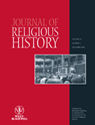 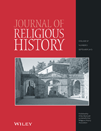 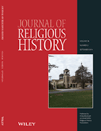 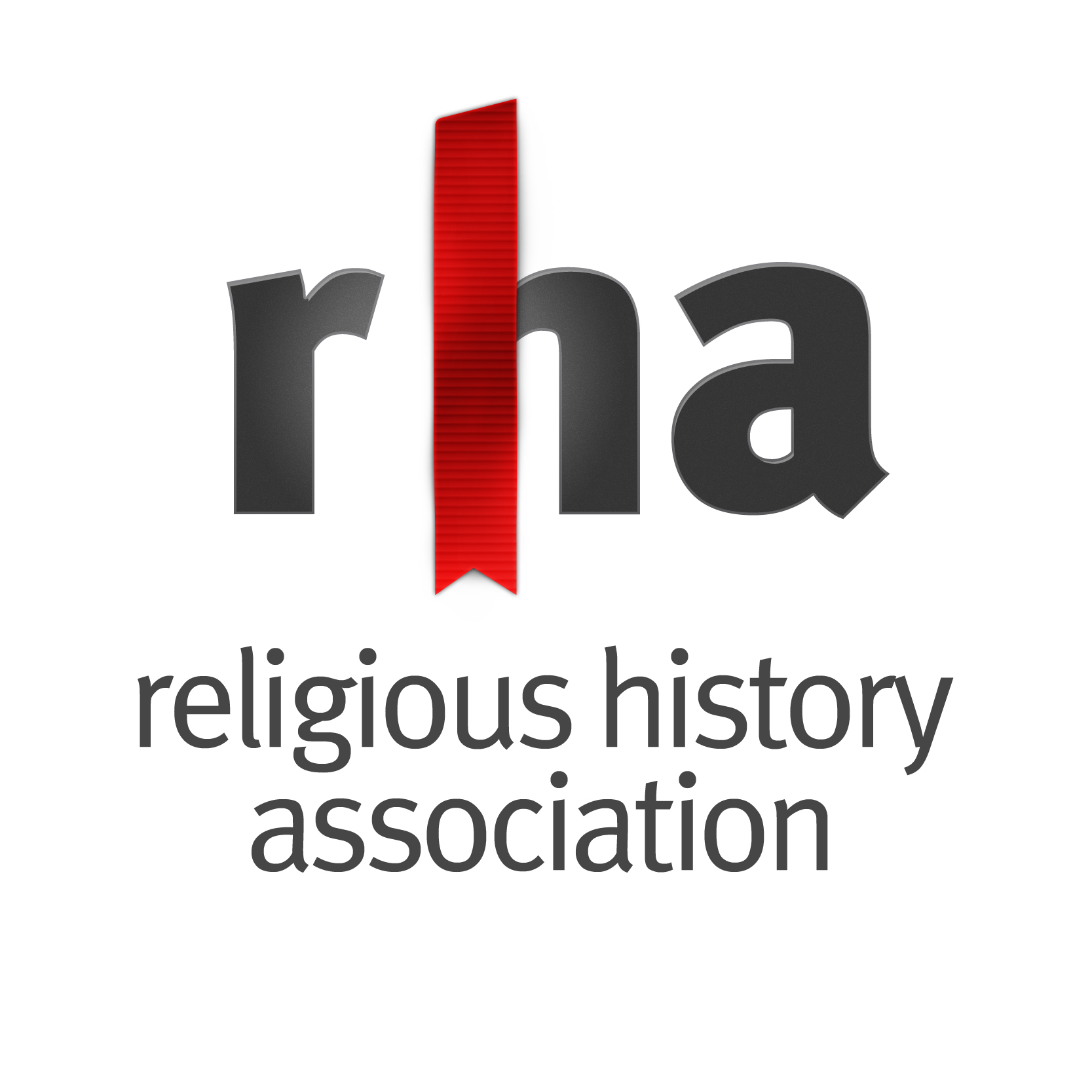 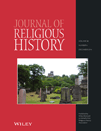 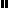 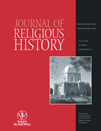 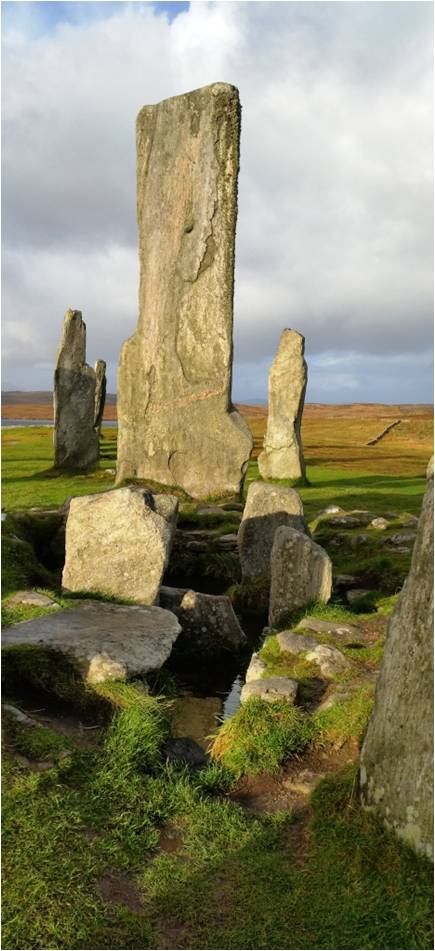 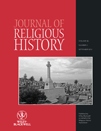 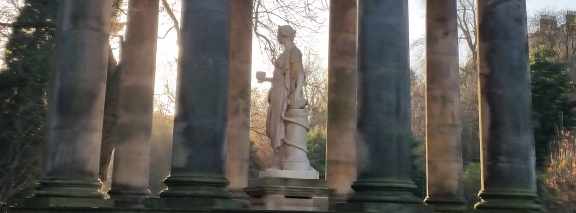 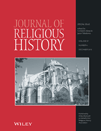 